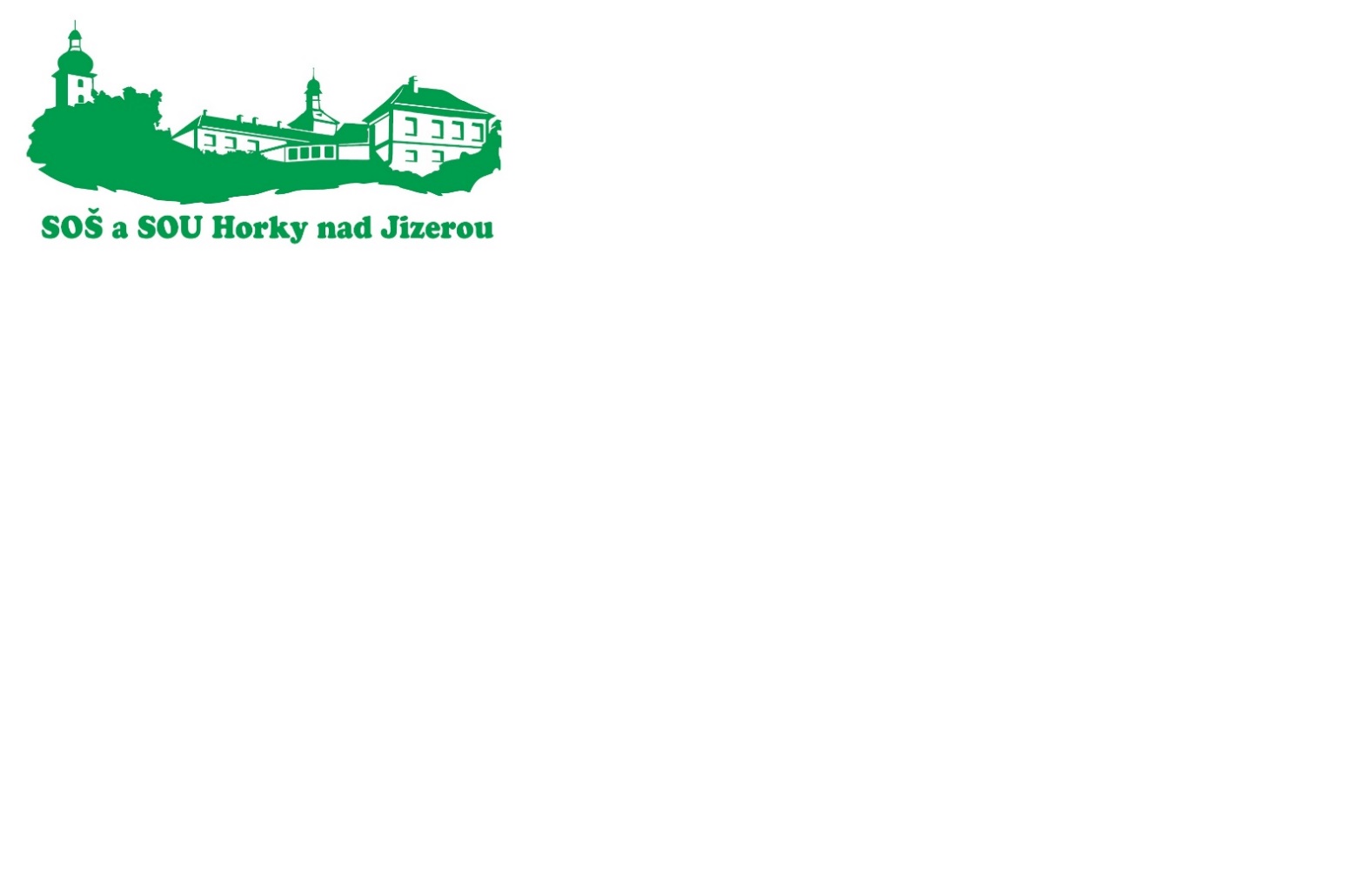 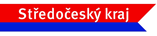 Střední odborná škola a Střední odborné učiliště,Horky nad Jizerou 35Školní rok 2023/2024č.j. 1468/2023/SOHMBI.       Hlavní úkoly pro školní rok 2023/2024A/	Výchovně vzdělávací oblast 1.	Vyhodnotit výsledky MZK a ZZK školního roku 2022/23 a najít nástroje pro zlepšení výsledků žáků. Zvýšit zodpovědnost za výsledky žáků u MZk a ZZk.2.	Motivovat žáky ke studiu, naučit žáky učit se a pracovat s informacemi.3.	Klást větší důraz na znalosti a dovednosti nutné pro profesní a osobní život.4.	Učit žáky zejména klíčovým schopnostem a znalostem, aby byli připraveni na změny 	v technologickém a společenském vývoji, pracovat s umělou inteligencí. Klást důraz na interaktivní výuku a diagnostické metody a samostatné řešení problémů.5. 	Organizovat projektové dny a exkurze pro žáky všech oborů.6. 	Rozvíjet dobré mezilidské vztahy mezi žáky, zaměstnanci i vzájemně. Klást důraz na kvalitní interní komunikaci.7.	Ve výuce a výchově žáků i ve vlastní práci vyvíjet vysokou náročnost, vždy však při 	individuálním přístupu k žákům. Osobnost žáků rozvíjet a zároveň i respektovat různé 	vzdělávací předpoklady a možnosti žáků. 8.	Připravovat žáky k adaptabilitě na nové technologie a postupy, k práci v týmu, 	zároveň ale samostatnosti, ke schopnosti tyto znalosti projektově uplatňovat, vést žáky 	ke zdravému sebevědomí a k přizpůsobení se práci v multikulturním prostředí.9. 	Rozvíjet formativní hodnocení, při výuce využívat širší spektrum metod a forem 	podporujících aktivitu žáků, více diferencovat výuku dle individuálních schopností a potřeb 	žáků. 10.	Dodržovat zásady řešení neúspěchu žáků a jejich předčasného ukončení studia. Komunikovat 	s žáky, zejména ve vztahu prevence řešení studijních a výchovných problémů.11.	Spolupracovat s žákovskou radou.12.	Věnovat pozornost negativním jevům a snažit se jim předcházet.13.	Věnovat pozornost žákům s SVP, motivovat a podporovat je a s pedagogickým taktem je začleňovat do práce kolektivu třídy. 14.	Soustavně pracovat s nadanými žáky v odborné přípravě, ve sportu, zájmové a další činnosti atd. 15.	Využívat evropské i národní projekty pro zlepšení kvality práce školy a výsledky projektů efektivně využívat, např. OP JAK.16.	Pokračovat v zapojení školy do mezinárodních aktivit a to nejen v rámci Erasmus+.17.	Rozvíjet kariérové poradenství pro žáky s cílem lepší přípravy absolventů na trh práce 	pro přechod do pracovního i osobního života.18. 	V rámci mimoškolní výchovy pokračovat v úspěšném vedení divadelního kroužku a spolupráci 	s domovy seniorů a dětským domovem.B/	Organizační oblast a oblast řízení školy1.	Vést školu v souladu s potřebami zřizovatele.2.	Zažádat o zvýšení kapacity školy.3.	Zaměřit se na nábor žáků do všech oborů školy, stát se školou první volby.4.	Pravidelně aktualizovat interní legislativu.5.	Zkvalitnit systém kontrolních činností na jednotlivých úsecích. Důsledně dodržovat termíny.6.	Dokumentovat aktivity školy, předávat fotografie, videa a články pro web, Facebook, Instagram, média, SOUHRU a další materiály.7. 	Zorganizovat krajskou zemědělskou soutěž.8.	Zorganizovat krajskou cukrářskou soutěž.9.	Organizovat soutěže pro žáky všech oborů a účastnit se soutěží pořádaných jinými školami.10.	Vypracovávat plány profesního růstu a dalšího vzdělávání zaměstnanců v souladu s DVPP a aktivitami, ke kterým se škola zavázala v rámci projektů. Podporovat DV všech pracovníků školy.11.	Využívat trvale systém Bakalář (zejména hodnocení žáků) pro informovanost zákonných 	zástupců o hodnocení žáků a pro vedení elektronických třídních knih.12.	Zlepšovat třídění odpadů v areálu školy, pečovat o vnitřní prostory všech školních budov 	a jejich okolí.13.	Pořídit několik dalších sad pracovního oblečení pro všechny obory pro možné zapůjčení žákům a pořídit sady pracovního oblečení pro možné zapůjčení žákům na soutěže a k další reprezentaci školy.14.	Provádět pravidelně kontrolu prostor školy – zamezení vandalismu.15.	Zajistit úsporu v tisku na kopírkách a v PC. Převést maximum do digitální formy.16.	Klást důraz na zdravý životní styl a wellbeing žáků i zaměstnanců školy.17. 	Připravovat organizační podmínky pro vzdělávání dospělých – v rámci Národní soustavy 	kvalifikací a odborných kurzů. Zažádat o rozšíření profesních kvalifikací oboru Zahradník.C/	Materiálně – technická oblastEfektivně a účelně hospodařit s finančními prostředky.Dokončit rekonstrukci prostor cvičné kuchyně a učebny v areálu OV.Zrealizovat půdní vestavbu – PC učebna, jazyková učebna a kabinet.4. 	Aktualizovat Systém kritických bodů pro cukrářskou výrobu.5.	V rámci možností modernizovat učebny.6. 	Veškerý nový majetek zaevidovat a označit.7.         Zajistit řádnou péči o žáků o školní nábytek (židle, lavice, nábytek DM).8.	Dokončit připojení na kanalizaci v bytových domech Okál, v Gastrocentru, ve škole a v zahradnictví.II.    Organizace školního roku 2023/2024Školní rok začíná v pondělí 4. září 2023 a končí v pátek 28. června 2024. Zahájení 4. 9. 2023 pro žáky 1. ročníků v 8.15 hodin na nádvoří zámku, vyšších ročníků: v 8.00 hodin v učebnách. Učitelé provedou pedagogicko-organizační práce ve třídách formou třídnických hodin. Pravidelné vyučování podle rozvrhu bude zahájeno dnem 5. září 2024. Žáci 1. ročníků se 5. září 2023 zúčastní outdoor tréninku ve sportovním areálu. Všichni žáci se zúčastní školení BOZP a PO v prvních dnech vyučování dle rozpisu.I. pololetí trvá od pondělí 4. září 2023 do středy 31. ledna 2024, které je datem vydání vysvědčení za I. pololetí.2. února 2023 (pátek) je den jednodenních pololetních prázdnin žáků.Vyučování II. pololetí začíná ve čtvrtek 1. února 2024 a končí v pátek 28. června 2024. Žákům se vydá vysvědčení s tímto datem. Podzimní prázdniny jsou stanoveny na dny 26. a 27. října 2023.Vánoční prázdniny začínají v sobotu 23. prosince 2023 a končí v úterý 2. ledna 2024. Vyučování začne ve středu 3. ledna 2024.Jarní prázdniny trvají týden a byly stanoveny Ministerstvem školství pro náš okres na termín 4. 2. – 10. 3. 2024.Velikonoční prázdniny připadnou na čtvrtek 28. března 2024.Svátky ve školním roce jsou:             čtvrtek 28. září 2023 – Den české státnostisobota 28. října 2023 – Den vzniku samostatného československého státu pátek 17. listopadu 2023 -  Den boje za svobodu a demokracii24. až 26. prosince 2023 – Štědrý den, 1. a 2. svátek vánočnípondělí 1. ledna 2024 – Nový rok29. března 2024 – Velký pátek1. dubna 2024 – Velikonoční pondělístředa 1. května 2024 – Svátek prácestředa 8. května 2024 – Den osvobození od fašismuHlavní prázdniny budou trvat od soboty 29. června 2024 do neděle 1. září 2024. Zahájení dalšího školního roku 2023/2024 bude v pondělí 2. září 2024.Volné dny pro žáky dle§ 24 odst. 2 zákona č. 561/2004 Sb. a dle § 2, odst. 5 Vyhl. MŠMT č. 16/2005 Sb.: dle vývoje situace.Maturitní zkoušky Jarní zkušební období: od 2. května do 10. června 2024Přihlášky žáků ke konání maturitní zkoušky do 1. prosince 2023 (zodpovídá třídní učitelka), v případě žádosti o přiznané uzpůsobení podmínek současně odevzdat platné doporučení školského poradenského zařízení s platností k datu konání zkoušek.Odevzdání vybraných 20ti literárních děl do 31. 3. 2024 (zodpovídá Mgr. Janičatová).Výsledkový portál žáka bude pro registraci žáků otevřen na www.novamaturita.czSpolečná část maturitní zkoušky:- didaktické testy: čtvrtek 2. – úterý 7. května 2024   - Český jazyk a literatura, Anglický jazyk, Matematika- výsledky písemných prací a didaktických testů: zveřejnění Centrem dle platné legislativyProfilová část maturitní zkoušky:Příprava na vykonání zkoušky 16. – 22. 5. 2024- písemné práce: od 1. do 29. dubna 2024 - praktická část: 13. - 15. 5. 2024- ústní zkoušky: 23. 5. – 24. 5. 2024Slavnostní zakončení studia: 4. 6. 2024Podzimní zkušební období od 1. 9. do 20. 9. 2024Společná a profilová část maturitní zkoušky:Didaktické testy a písemné práce: od 1. 9. do 10. 9. 2024Výsledky didaktických testů a písemných prací dle platné legislativy zašle CERMATPraktická zkouška: 10. a 11. 9. 2024Ústní zkoušky: 12. 9. 2024Časový plán pro závěr školního roku 2023/2024tučně – liché týdny      oranžová - OV,    modře –  teoretická výuka třídySlavnostní zakončení studia ve Sboru ČB v pátek 21. 6. 2024 od 12.00 do 13.00 hodin (příprava od 11.00 hodin).Závěrečné zkoušky: 1. – 20. června 2024 – podle harmonogramu	                21. 6. 2024 slavnostní zakončení studia  Opravné závěrečné zkoušky:                             písemná           čtvrtek 5. 9. 2024                                        úterý 3. 12. 2024	praktická          úterý až čtvrtek 10. až 12. září 2024         pondělí až středa 9. až 11. 2024ústní                 čtvrtek 19. 9. 2024                                    středa 18. 12. 2024Schůzky s rodiči: 	   14. listopadu 2023 od 15.30 hodin 	   11. dubna 2024 od 15.30 hodinDny otevřených dveří:  	22. listopadu 2023, středa - 10.00 - 16.00 hodin 	    	13. prosince 2023, středa - 10.00 - 16.00 hodin 	            17. ledna 2024, středa – 10.00 – 16.00 hodin	            7. února 2024, středa – 10.00 – 16.00 hodinPedagogické rady:         Zahajovací: 31. srpna 2023 (čtvrtek)                                         1. čtvrtletí: 13. listopadu 2023 (pondělí)  od 15.00 hodin uč. č. 7                                         1. pololetí: 25. ledna 2024 (čtvrtek)                                         3. čtvrtletí: 10. dubna 2024 (středa)                                         3. čtvrtletí (4.B): 20. března 2024, 7.15 hodin                                         2. pololetí SOU 3. ročníky:  28. května 2024 (úterý)                                          2. pololetí 4.B 25. dubna 2024 (čtvrtek)                                         2. pololetí:  2. ročníky + 3.B  24. června. 2024 (pondělí)Porady:celoškolní: 30. 8. a 13. 11. 2023, 27. 6. a 28. 8. 2024 (dále podle potřeby)vedení:	úterý 9:00 hodin, ředitelna úseků: úsek teoretického vyučování: první středa v měsíci - 15.00 hodin, zámek učebna 7 (dále dle potřeby)odborný výcvik: každé první pondělí v měsíci, od 15.00 hodin, učebna stolničení - gastrocentrum	Metodické dny a jednání metodických komisí:    a) 1. 9. 20231. Náborové aktivity2. Učebnice + výukové materiály3. Projektové dny, exkurze, soutěže, akce4. DVPP5. Brand školy6. Formativní hodnocení7. Prevence negativních jevů žáků, program školy Nulové tolerance ke krádežím, vandalismu, šikanování a drogám, kyberšikana.8. Práce se specifickými vzdělávacími potřebami a s nadanými žáky (soutěže). 9. Národní plán na obnovu vzdělávání10. Témata k maturitním a závěrečným zkouškám.b) 13. 11. 20231. Zvyšování kvality ve vzdělávání.2. Učebnice – aktualizování seznamu pro příští 1. ročníky.3. Příprava organizace na maturitních a závěrečných zkoušek.4. Jak předcházet předčasným odchodům žáků ze školy, práce s žáky s výchovnými a vzdělávacími      problémy.5. Další podle plánu práce.c) 28. 3. 2024Metodické komise dle plánu práce.Žákovská rada:  13. 11. 2023 a 10. 4. 2024 v 12.45 hodin – ředitelna dále podle potřeby nebo požadavků žáků – předsedů třídních samosprávPřijímací zkoušky: 12. a 15. 4. (náhradní termíny 29. a 30. 4.) 2024 - obory vzdělání s MZ                                  22. 4. 2024 (pondělí) – obory vzdělání se ZZ, 1. kolo Další kurzy, soutěže a školní akce:Krajská soutěž v odborných dovednostech pro žáky zemědělských a příbuzných oborů 15. 5. 2024Horkyfest - 31. 5. 2024Outdoor tréning žáci 1. ročníků - 5. 9. 2023Společný běh pro zdraví - 28. 5. 2024 - úterýLyžařský kurz, žáci 1. ročníků: leden - březen 2024Sportovně -turistický  kurz + ochrana člověka za mimořádných situací, 2. ročníky v termínech:  5. –  7. 6. 2024 2.A + 2.E, 12. – 14. 6. 2024 2.B + 2.DOchrana člověka za mimořádných situací 19. 6. 2024Den jazyků 26. 6. 2024Sportovní den 27. 6 .2024Cvičný požární poplach a nácvik evakuace osob z prostor školy –  27. 9. 2023.Práce s nadanými žáky -  zapojení do odborných, jazykových a sportovních soutěží – v průběhu celého školního roku 2023/2024.Práce s žáky s výchovnými a vzdělávacími problémy – PaeDr. Huzilová – čtvrtek od 13:00 do 15:00 v klubovně DM6. - 7. 10. 2023 – akce Čistá řeka Jizera (MAS – Dolní Pojizeří)ŠVP a učební dokumenty platné pro výuku ve školním roce 2023/2024Metodické komise od 1. 9. 2023Plánované kurzy 2023/2024Zahraniční stážeIII. Úsek teoretického vyučováníPlán výchovně vzdělávacích akcí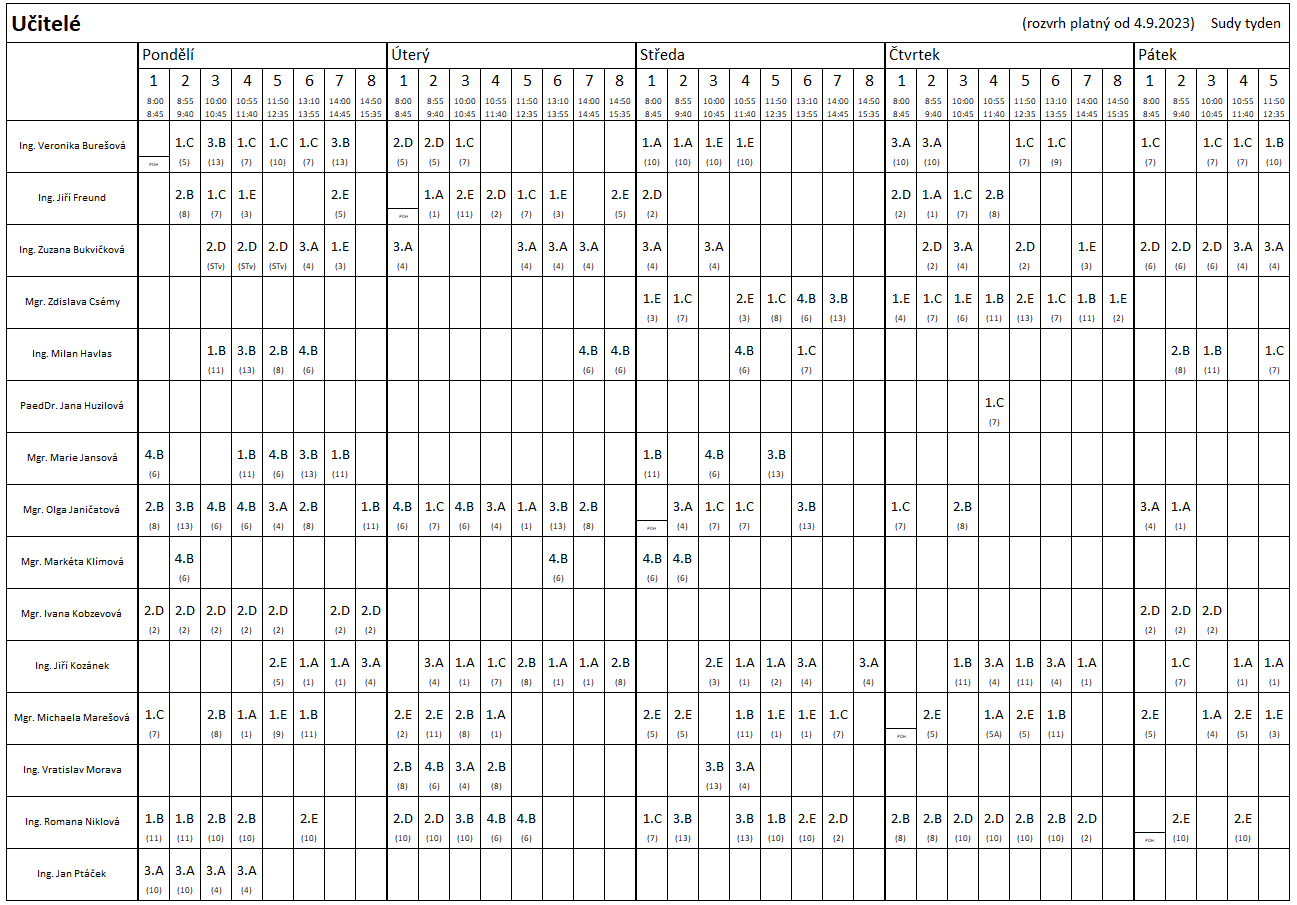 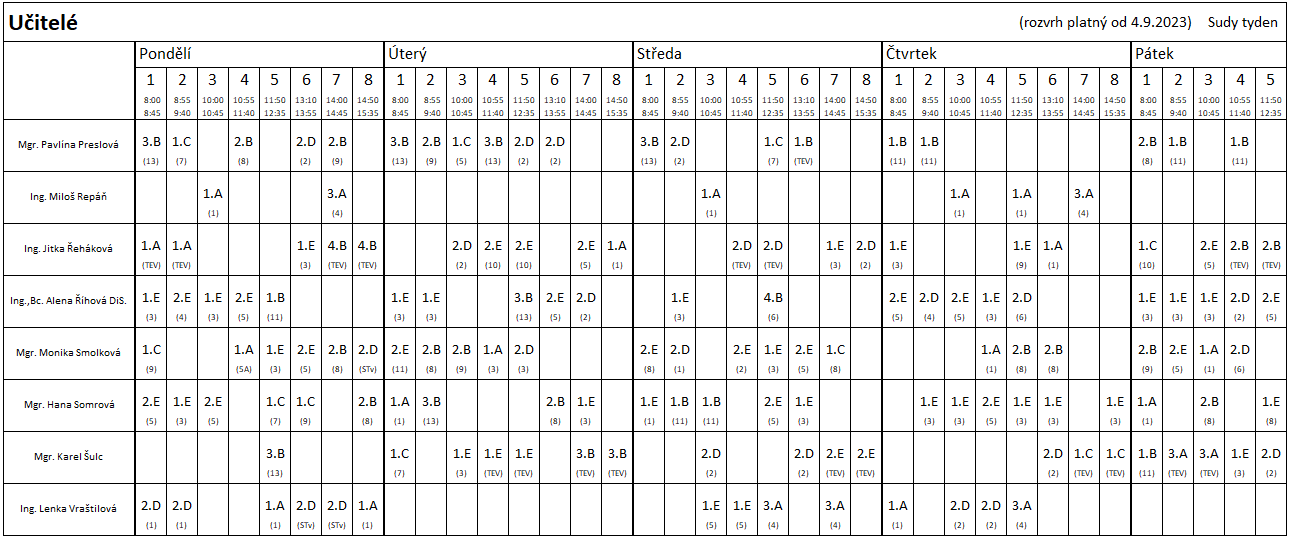 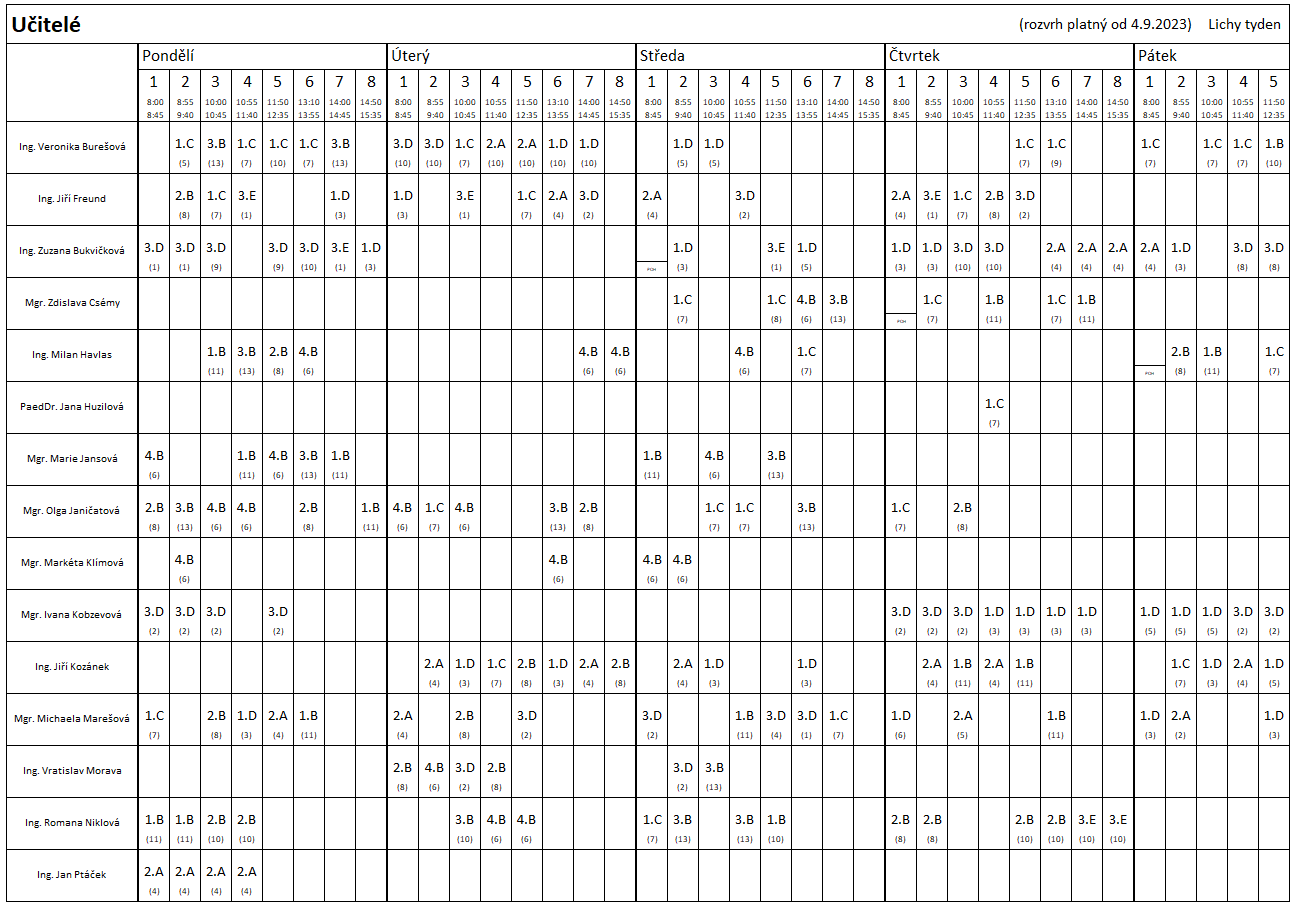 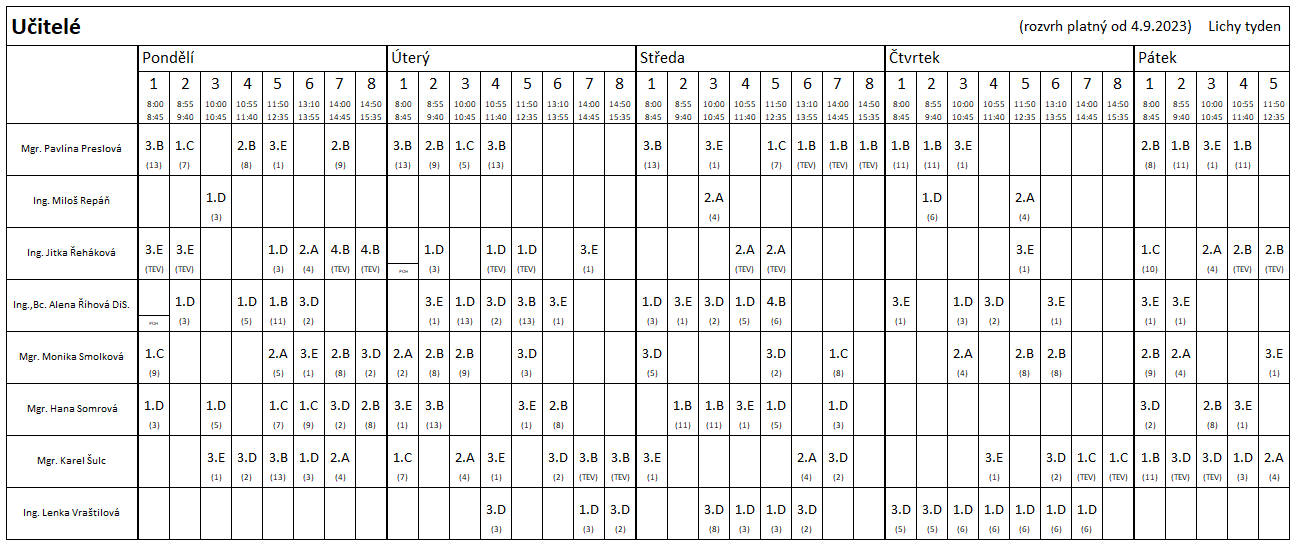 Dohledy o přestávkách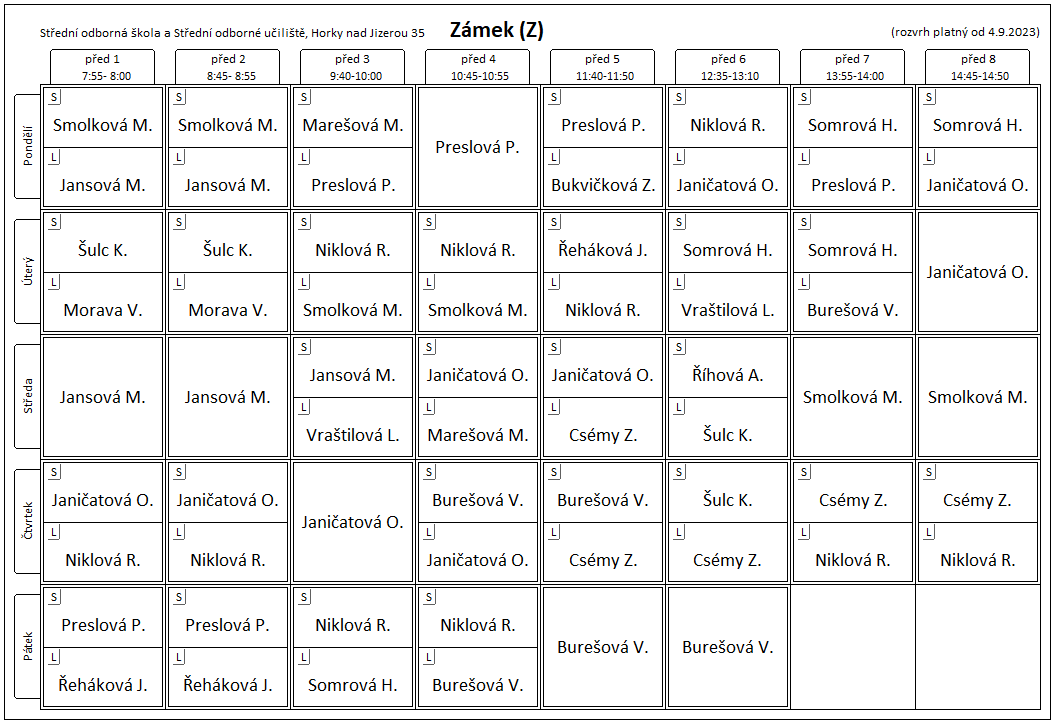 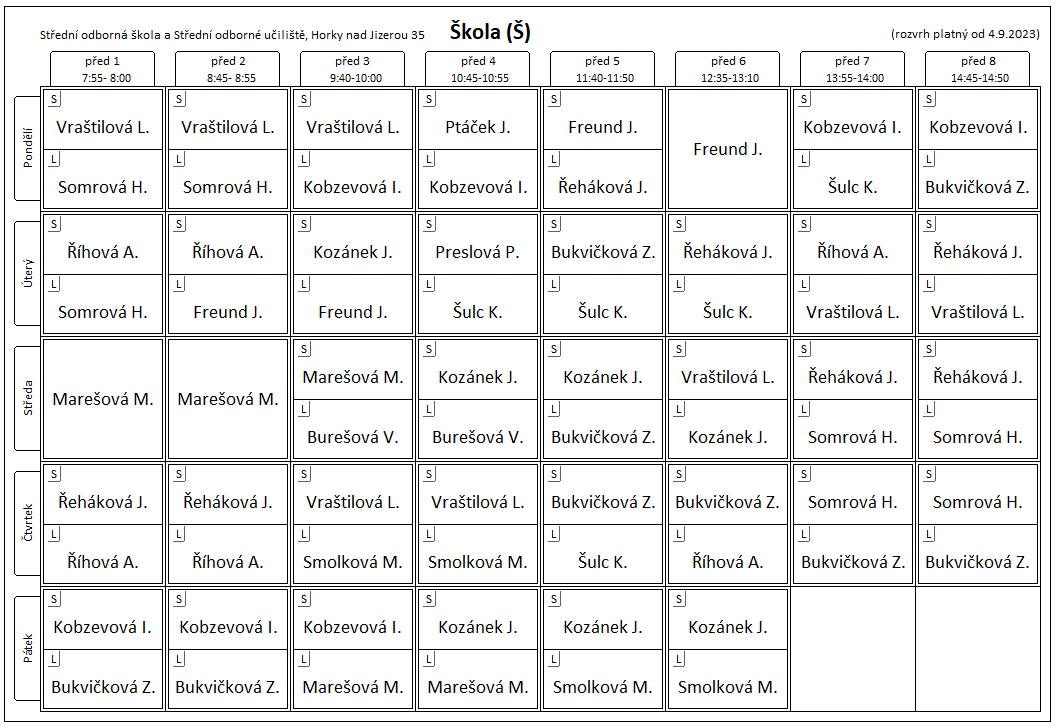 konzultační hodiny - dále dle individuální domluvy se žákyS – sudý týdenL – lichý týdenOrganizační opatření pro třídy s vyšším počtem žáků než 30 pro výuku tělesné výchovy:V případě překročení předepsaného počtu třiceti žáků pro výuku tělesné výchovy spolupracuje při výuce s vychovatelem DM z dopolední služby, který vede též skupinu žáků při výuce. Případní žáci ubytovaní na domově mládeže, kteří mají odborný výcvik nebo praxi až v odpoledních hodinách jsou pod dohledem vychovatele DM nebo určené zaměstnankyně technicko-ekonomického úseku. K určení tohoto dohledu je pověřena PaeDr. Jana Huzilová.IV.  Praktické vyučováníPrioritní úkoly pro chod praktického vyučování ve školním roce 2023/20241.   Soustavným výchovným působením vytvářet u žáků hrdost na zvolený obor. Přednostně využívat pozitivních motivačních prvků. Pro zvládnutí klíčových kompetencí klást důraz na získávání a procvičování klíčových kompetencí oboru se zdůrazněním mezipředmětových vazeb, při využití aktivizačních metod.2.   Dodržovat zásady pro metodické a organizační vedení výukového dne, dbát na důslednost a pevný denní řád. Přiměřeně zvyšovat náročnost vyučování, jít osobním příkladem.3.   Při praktickém vyučování zajistit zvládnutí základních profesních kompetencí jednotlivých žáků a následně prohlubovat dovednosti nadaných žáků. Vyhledávat možnosti využití produktivní činnosti při profesní přípravě žáků. V případě využití distančních forem výuky používat takové způsoby praktické výuky, které jsou technicky realizovatelné i v domácím prostředí žáků.4.   Pro zvyšování odborné úrovně výuky preferovat cestu školních odborných soutěží a soutěží organizovaných profesními sdruženími. Každý učitel odborného výcviku připraví pro každou skupinu, kterou vyučuje, nejméně jedno soutěžní porovnání dovedností za školní rok.5.   Přísně dbát na dodržování zásad bezpečnosti a ochrany zdraví při práci, zásad hygieny práce a vést žáky ke zdravému životnímu stylu. 6.   Dodržovat strategii úspěšného zvládání konfliktních situací založenou na prvcích prevence, vstřícnosti a individuálního přístupu. U nezletilých žáků využívat kontakt se zákonnými zástupci a dbát na vzájemnou informovanost.Důsledně dodržovat ujednání Školního řádu a vnitřních předpisů školy.8.   Dbát na funkčnost vybavení výukových prostor a jeho hospodárné využívání. Při výuce i mimo ni přijímat opatření pro ochranu majetku žáků a majetku školy, zajišťovat ho proti poškození nebo zcizení.Pro učitele odborného výcviku vytvářet podmínky pro zvyšování odborné i pedagogické kvalifikace s cílem zkvalitnění výchovně vzdělávacího procesu.Časový rozvrh vyučování odborného výcviku žákůna SOŠ a SOU Horky nad Jizerou pro školním roce 2023/2024Časový rozvrh odborného výcviku se řídí příslušnými ustanoveními § 13 vyhlášky MŠMT č.13/2004 Sb., o středním vzdělávání a vzdělávání v konzervatoři. Vyučovací den OV se řídí časovým rozvrhem vyplývajícím z týdenního rozvrhu OV nebo takového, který určí učitel odborného výcviku na základě specifických okolností vyučování. I. Odborný výcvik – pondělí až čtvrtek       I.A  První ročníky učebních oborů obecně, - pondělí až čtvrtek (OV v délce 6 hodin)       I. A.1 Všechny skupiny obecně, dopolední směna	     7.10 – 9.00 hodin	                      2hod	     9.10- 9.25 hodin – přestávka  	                                15min	     9.25 – 12.00 hodin                                      2.35hod		12.00 - 12.25 hodin – přestávka na oběd                   25min               12.25 – 13.50 hodin - teoretická příprava    1.25hod                        učebna       I. A.2 odpolední směna obecně11.00- 13.00 hodin učebna                2hod       teoretická příprava, od 12.15hod lze na dílně13.00 –13.25 hodin přestávka na oběd              25min                 13.25-  15.25 hodin                               2hod                 15.25 – 15.40 hodin - přestávka                        15min15.40 - 17.40hodin                                 2hod        I. A.3  školní kuchyň, dopolední směna Skupina a)7.10 –9.10 hodin                            2hod9.10 – 9.25 hodin – přestávka  	                   15min		      9.25 – 11.15 hodin                        1.50hod		 11.15 – 11.40 hodin – přestávka na oběd           25min                11.40 – 13.15 hodin - výdej obědů  1.35hod                                                  .                            13.15 - 13.50 hodin zápis             35min	(na učebně)Skupina b) 8.00 –9.10 hodin                            1.10hod9.10 – 9.25 hodin – přestávka  	                   15min		      9.25 – 11.15 hodin                        1.50hod		 11.15 – 11.40 hodin – přestávka na oběd           25min                11.40 – 13.15 hodin výdej obědů  1.35hod                                                  .                            13.15 - 14.40 hodin výdej obědů, zápis         1.25min	(na učebně)          školní kuchyň, odpolední směna         oběd před vyučováním12.00-  12.45 hodin zápis nebo ŠK  45min                         ( na učebně)12.45 -  14.00 hodin                         1.15min14.00 – 14.20 hodin přestávka                        20 min                 14.20 – 16.45 hodin                          2.25 hod                 16.45 – 16.55 hodin      přestávka                         10 min		 16.55 -  18.30 hodin                           1.35 hod      I.B  První, druhý a třetí (v pátek) ročník u studijního oboru Gastronomie (OV v délce 5 hod.)                                              a) dopolední směna - příprava pokrmů                           7.10 – 9.10 hodin                                  2hod                                             9.10- 9.25 hodin – přestávka                             15min                             9.25 – 11.25 hodin                                 2hod                                          11.25 - 11.35 hodin – přestávka                          10min              11.35 – 12.35 hodin                                1hod                  - stolničení                   8.00 – 10.00 hodin                                   2hod                                            10.00- 10.15 hodin – přestávka                                       15min                            10.15 – 12.15 hodin                                 2hod                                          12.15 - 12.25 hodin – přestávka                                       10min              12.25 – 13.25 hodin  - obsluha ve ŠJ a vinárně   1hod          b) odpolední směna12.15-  14.15 hodin                            2hod14.15– 14.30 hodin – přestávka                        15min		      14.30 – 16.30 hodin                           2hod		 16.30 -  16.35 hodin – přestávka                       5min                16.35 – 17.35 hodin                            1hodI.C   Druhý a třetí ročník učebních oborů – pondělí až čtvrtek    (OV v délce 7 hodin)              studijní obor Gastronomie III. a IV. ročník ve čtvrtek (OV v délce 7 hodin) I.C.1   všechny II. a III. ročníky obecně, dopolední směna	    7.10 – 9.10 hodin	           2hod	    9.10-9.25 hodin – přestávka  	                         15min	    9.25 - 12.00 hodin                              2.35hod	    12.00 - 12.25 hodin – přestávka na oběd             25min              12.25 – 14.50 hodin teoretická příprava     2.25hod        I.C.2    odpolední směna obecně10.00- 12.00 hodin učebna               2hod                       12.00 - 12.25hodin    přestávka na oběd           25min12.25 – 13.25 hodin učebna             1hod                       13.25 – 13.35hodin   přestávka                       10min                13.35 – 15.35 hodin                             2hod                15.35 – 15.45 hodin - přestávka                       10min                15.45- 17.45hodin                               2hod                           I.D    školní kuchyň, dopolední směna   (6.45hod)7.10 –9.10 hodin                               2hod9.10 – 9.25 hodin – přestávka  	                   15min		      9.25 – 11.15 hodin                            1.50hod		 11.15 – 11.35 hodin – přestávka na oběd           20min                11.35 –  13.45 hodin - výdej obědů, úklid    2.10 hod  ŠK                   13.45 – 13.50 hodin - přestávka                          5 min                    13.50 – 14.35 hodin - zápis               45 min     školní kuchyň, odpolední směna        11.00  - 11.20 hodin    příprava ŠJ, obsluha       20min       11.20 – 11.40hodin    přestávka na oběd                       20min       11.40 -  14.00 hodin                                       2.20hod14.00 -  14.05 hodin    přestávka                                    5min              14.05 – 16.45 hodin                                        2.40hod16.45 – 16.50 hod        přestávka                                    5 min		 16.50 -  18.30 hodin                                        1.40 hodI. E Odborný výcvik v pátek, pro všechny obory,                                                  včetně Gastronomie III. a IV. ročník (5 hodin)               7.10 – 9.10 hodin                                  2hod                                             9.10- 9.35 hodin – přestávka                             15min                             9.35 – 11.35 hodin                                 2hod                                         11.35 - 11.40 hodin – přestávka                           5min             11.40 – 12.40 hodin                                1hod        pro dopolední směnu ve ŠK, II. a III. ročník:               7.10 – 9.10 hodin                                  2hod                                             9.10- 9.35 hodin – přestávka                             15min                             9.35 – 11.35 hodin                                 2hod                                          11.35- 11.50 hodin – přestávka                           15min              11.50 – 13.50 hodin                                 2hodŽáci, kteří konají OV na pracovištích fyzických nebo právnických osob, mají přestávky shodně se zaměstnanci v souladu s ustanovením zákoníku práce(§13, odst.5, vyhl.č.13 o středním vzdělávání a vzdělávání v konzervatoři). Dozorem nad žáky je pověřen instruktor pracoviště, jeho pověření zajišťuje zástupce ředitele formou dodatku smlouvy se smluvním pracovištěm. Kontrolou dodržování délky přestávek a dozoru je pověřený příslušný učitel OV.III. Dozorem nad žáky vyučovací skupiny v době přestávek v průběhu vyučovacího dne je pověřen příslušný vyučující učitel odborného výcviku. Kmenový učitel učební skupiny zodpovídá za prokazatelné proškolení žáků o chování v době přestávek ve vyučování.IV.    Organizace práce ve školní kuchyni vedoucí ŠK - sestavuje v součinnosti s VUOV jídelníček, normuje, zajišťuje suroviny pro ŠKvedoucí učitel OV – podílí se v součinnosti s vedoucím ŠK na tvorbě jídelníčku ŠJ v souladu s požadavky ŠVP příslušných učebních skupin. Doba schůzky tvorby jídelníčku je středa v 14.00 hodin.učitel OV - řídí činnost žákovské směny, expeduje pokrmy pro ŠJ a vinárnu, vydává obědy ve vinárně, řídí úklid a sanitaci prostor kuchyňky u vinárnyp. Batalová – připravuje a vydává snídaně, podílí se na přípravě pokrmů podle pokynů učitele OV, vydává obědy ve školní kuchyni, řídí úklid a sanitaci prostor kuchyně. Vydává suroviny pro výuku dalších skupin OV – v pondělí v 7.30 h a ve středu od 13.15 do 13.45 hodin. Příslušní učitelé předají žádanku surovin pro výuku svých učebních skupin na celý týden dopředu, nejdéle v pátek do 8.00 hodin vedoucímu ŠK.p. Janočková – připravuje a vydává svačiny pro DM, zodpovídá za mytí a uložení bílého nádobí, podílí se na výdeji pokrmů ve ŠJ. A. dopolední směna-snídaně + svačiny pro DM – p. Batalová, p. Janočková7.10 hod (8.00h) – nástup žákovské směny v pracovním oblečenížáci pod vedením UOV připravují hlavní pokrmy a přílohy, výdej od 11.00 hodpolévku vaří p. Janočková + 1 žákžáci + UOV: po uvaření sklidit a umýt stoly, průběžný úklid kuchyně, mytí černého nádobí, likvidace zbytků po obědě, průběžná dezinfekce pracovních ploch ve ŠKžáci + p. Janočková – mytí bílého nádobívýdej od 11.00 hod – p. Batalová + žáci, výdej ve vinárně od 12.00 hod – UOV + žácipo výdeji převlečení, poté zápis na učebněčtvrtek - generální úklid skladůdalší činnosti dle úklidového a sanitačního plánu  každý čtvrtek - generální úklid šaten, p. RybářováB. Odpolední směna - úterý až čtvrtekoběd I. ročník - před nástupem do směny nástup žáků v I. roč. v 12.00hod, vyšších ročníků v 11.00hod, převlečení, zápis nebo zajištění obsluhy ve vinárně v případě absence směny na stolničení, průběžný úklid všech prostor kuchyně, likvidace odpadů, příprava pokrmů16.00hod – výdej svačiny pro DM17.30hod - expedice pokrmů na večeři mytí nádobí, úklid kuchyně a přilehlých prostor, vynešení odpadů, ošetření podlah    ošetření myčky nádobíkontrola uzamčení vchodů, zavření oken, vypnutí elektrických spotřebičů18.30hod - ukončení vyučováníC. Výdejní doba ve ŠJ:cizí strávníci 11.00 – 11.30 hodin11.15-11.40hod – oběd pro skupiny ve ŠK12.00- 12.25hod - skupiny OV obecně12.35 – 13.10hod – teoretické vyučování13.00 – 13.25hod – skupiny OV na odpoledních směnáchdozor – p. vychovatel(ka) – 12.00 až 13.30 hodin, vstup strávníků, organizace obsluhy, podpora učitele OV na výdejiučitel OV – příprava jídelny, organizace obsluhy dle rozvrhu OV - skupina z vinárny (nebo jiný pověřený učitel OV).Organizace obsluhy11.00 hod – příslušný učitel OV pověří dva žáky ze své skupiny, kteří připraví jídelnu na provoz podle pokynů UOV.Polévka je vydávána samoobsluhou, talíře (misky) jsou ve sloupci vedle, nápoje si strávníci nalévají sami.12.00 hodin – samoobslužný chod ŠJ, dohlíží p. vychovatel(ka).13.20 hodin – žáci odpolední směny předají sklizenou jídelnu učiteli OV odpolední směny a odcházejí zpět ke své učební skupině.V případě, že se výuka stolničení ve dni nekoná, o způsobu organizace obsluhy ve ŠJ a ve vinárně rozhodne vedoucí učitelka OV. V takovém případě činnosti k zajištění výdeje pokrmů ve ŠJ a ve vinárně zabezpečí odpolední směna ŠK s příslušným učitelem OV.D. Výdej ve vinárně pro pracovníky školy a žáky pro využití kapacity míst vinárny,organizaci výdeje řídí příslušný učitel OV, případně učitel OV z odpolední směny ve ŠK, expedici pokrmů učitel OV ve ŠJčas výdeje: 12.00 – 13.00hod s tím, že pracovníci TEÚ využijí čas na oběd dle možností do 12.30 hod.Případný výdej do jídlonosičů pro pracovníky školy v čase před výdejem pokrmů.Za dodržování provozního řádu kuchyňky u vinárny zodpovídá učitel OV, který expeduje pokrmy.E. Denní provozní řád kuchyňky patřící k vinárně    1. Veškeré umyté nádobí uložit na police a do skříňky na nádobí.          Zkontrolovat stav a množství bílého nádobí.    2. Vypustit a vypláchnout myčku na nádobí, vypláchnout a vytřít dřezy na nádobí.    3. Umýt pracovní stoly. Poslední lázeň doplnit dezinfekčními prostředky.    4. Po ukončení prací v kuchyňce vynést odpadkové koše a doplnit novými jednorázovými sáčky na       odpad.     5. Doplnit papírové ubrousky a utěrky, zkontrolovat stav dezinfekčních prostředků.     6. Po ukončení prací uklidit celou podlahu kuchyňky.     7. Po kontrole splnění všech výše uvedených činností zkontrolovat uzavření okna, vypnutí všech          spotřebičů a zhasnout světla.Za dodržování provozního řádu kuchyňky zodpovídá učitel OV na výdeji pokrmů. V případě, že kuchyňka je využívána jako přípravna pro výuku stolničení, zodpovídá za dodržování provozního řádu (v relevantních bodech) příslušný učitel stolničení.Odpovědnost za svěřený prostor kuchyňky má učitel OV p. Zavřel.V.   Ruší se časový rozvrh vyučování odborného výcviku žáků učebních oborů na SOŠ a SOU        Horky nad Jizerou ze dne 1. 9. 2022          Tento Časový rozvrh vyučování odborného výcviku žáků učebních oborů na SOŠ a SOU Horky nad Jizerou nabývá platnosti dne 1. 9. 2023Seznam pracovišť využívaných SOŠ a SOU Horky nad Jizerou pro praktické vyučování žáků ve školním roce 2023/2024I.  Vlastní pracoviště   a) Pro výuku žáků gastronomických oborů jsou využívány:        Gastrocentrum:                  - cvičná kuchyň                   - cvičná cukrářská dílna                  - učebna stolničení, učebna pro cukráře                  - gastrostudio (č.13)        v budově zámku:                   - školní kuchyně                   - učebna stolničení (vinárna)        v areálu OV – cvičná kuchyňVýuka se koná podle rozvrhu OV. Výuka je organizována v dopolední nebo odpolední směně, pro jednu učební skupinu vedenou učitelem OV.b) Pro praktické vyučování oboru zemědělec-farmář a oboru zahradník jsou využívány následující výukové prostory. Na každém pracovišti koná výuku nejvýše jedna učební skupina.       Areál OV :		            - montážní dílna		- dílna pro obrábění kovů a dřeva		- učebna pro sezonní uložení rostlin, odstavené mechanizace		- učebna aranžování		- univerzální učebna                - stolová část učebny vaření                - učebna zahradní mechanizace       zahradnictví školy:                - zahradnický dům s učebnou		- skleník vytápěný                - skleník nevytápěný		- zasklená pařeniště		- venkovní pěstitelské plochy                 - venkovní plochy zeleně.                 - otužovna – vnější nevytápěný skleník.Časový plán skupinové výuky učebního oboru kuchař-číšník v cvičných prostorách školy pro školní rok 2023/2024Sudý týden „3.E“Předpoklad v sudém týdnu 19 žáků, Počet žáků ve skupině:Sk.A - vin/ GC                                  týdně 3x vař., 2x stol.    8 žákůSk.B - ŠK odpo/vin                           týdně 3x vař., 2x stol.    5 žákůSk. C – ŠK                                         5x týdně vaření              6 žákůOd 5. 9. 2023 až 26. 1. 2024 na smluvních pracovištích.Skupina A, B, C - výměna pracoviště 5. 2. 2024.Lichý  týden Třída 1.E a 2.EPředpoklad v lichém týdnu 55 žáků, Počet žáků ve skupině:  Sk. A – GC/ vin / OV 1.ročník                    týdně  3x vař., 2x stol.              12 žáků Sk. B – ŠJ odpo/ vin 1.ročník                      týdně  3x vař ŠJ odpo, 2 x stol.  8 žákůSk. C – ŠJ dopol.směna  1. a 2. r.                týdně  5x vaření                    6 + 5 žákůSk. D - smluvní pracoviště    24 žáků         1. ročník      6 žáků  			                                 2. ročník     18 žákůStřídání skupin:1. a 2. ročník Od 1. 9. 2023 až 19. 1. 2024 na pracovištích dle rozpisu do skupin. Od 29. 1. 2024 do 21. 6. 2024 výměna skupin - skupina A + skupina C – jde na smluvní pracoviště, skupina B – jde za skupinu A. Skupina D nahradí skupinu B a C. V případě potřeby střídání jednotlivců.V průběhu školního roku se žáci na smluvních pracovištích budou individuálně připravovat nazávěrečné zkoušky – odborné dovednosti kuchaře i číšníka. V případě potřeby po dohodě s pracovištěm se budou připravovat v termínech osobně dohodnutých s učitelem OV.Schéma řízení úseku praktického vyučování ve školním roce 2023/2024                                             s platností od 1. 9. 2023                 zástupce ředitele pro praktické vyučování Ing. Repáň  vedoucí učitel odborného výcviku p. Soukupová (1,0 úvazku)	                ŘMV (AŠ)                                                                                                                                      p. Sedláček 1,0 úvazku                                                                                                                       praktický výcvik řízení vozidel  sk.T, B         učitelé odborného výcviku:       Fiedler 1,0 úvazku                       Janda 1,0                                     Ing. Bukvičková  0,1 úvazku                                                                                                                          Mgr. Kadeřábková  1,0                Budková   1,0                             Ing. Vraštilová     0,2 úvazku                                                                    Dlouhý 1,0                                    Plachý      1,0                             Váňa Zdeněk         0,2                                                                            Pechlátová 1,0                              Lukešová  1,0                                                                 Nádvorníková 1,0                         Zavřel 1,0                              UOV Tůma- 1,0 úvazku:                                         - pověřený vedením výuky na smluvních pracovištích oboru gastronomie, kuchař – číšník                                       -  výuka přípravy pokrmů v 6 učebních dnech skupiny oboru k-č a g                                       - zastupování učitelů OV v učebních dnech, případná podpora při výdeji obědů ve ŠJ a ve vinárně                                       - projektové činnosti podle pověření.VUOV p. Soukupová řídí 14 fyzických učitelů OV, s úvazkem 11,5 UOV. Na úseku je přepočtený úvazek ve výši 13,5; fyzických osob 16.VUOV p.  Soukupová - zodpovědnost:- zajištění praktické výuky všech oborů na vlastních a smluvních pracovištích, včetně dodržování zásad hygieny a bezpečnosti práce  - koordinace a podpora vedení výuky na smluvních pracovištích- koordinace, realizace a evidence odborné praxe studijního oboru Gastronomie                                                                                                                         - pověření koordinací zařazení žáků na smluvních pracovištích a metodickým vedením výuky učebního oborů kuchař – číšník a cukrář- sumarizace, evidence, zpracování a vyhodnocení spotřeby potravin na odborném výcviku žáků gastronomických oborů na vlastních pracovištích- dodržování režimu vyučování na areálu OV, na Gastrocentru, ve školní vinárně, školní kuchyni a zahradnictví, včetně šaten, dílen, skladů materiálu a inventáře a společných prostor	- koordinace činností spojených s vedením odborného výcviku na produktivních činnostech a její evidence, včetně cateringu. Zajištění cateringu formou produktivní činnosti žáků- koordinace péče o inventář pro catering- kontrola dodržování hygienických a technologických zásad skladování surovin a přípravy pokrmů  - přímá výchovná činnost v rozsahu 0,2 úvazku při výuce stolničení, přípravě pokrmů a vedení provozu se skupinou OV             	  - zastupování za nepřítomné UOV - prioritou činnosti VUOV je v řídící a kontrolní činnosti na úseku OV.Rozvrh odborného výcviku na OV pro školní rok 2023/2024                                                                                    platnost od 1. 9. 2023                                                    Sudý týden (týdenní praxe 1. a II. B ve ŠK)                                                                          Lichý týdenv OV – kuchyň na statku, v GC – kuchyňka na gastrocentru, vin – vinárna, stl GC – učebna stolničení na gastrocentru, c- cukrárna na gastrocentruSudý týden                                                                                                                                  Lichý týden                                                                                 legenda: UOV Tů - Tůma                      Ná - Nádvorníková                                      GC – Gastrocentrum                                 OV – areál OV                                                                                 Bd – Budková               Lu – Lukešová                                              ŠK – školní kuchyň                                        sml- smluvní pracoviště                          Pl– Plachý                     Zav – Zavřel                                                tématické celky: v- vaření (příprava pokrmů)      stl- stolničení                vp – vedení provozu                        Pe – Pechlátová              Bu – Ing. Bukvičková        Vá - Váňa                                  ch - chov zvířat                       m- mechanizační prostředky, opravárenství                          Ja – Janda                       Fie – Fiedler     Dl - Dlouhý                                                  z - zahradnictví                        Ka – Mgr. Kadeřábková     Sou - Soukupová        Vr- Ing. Vraštilová               dop - dopolední směna                                odp – odpolední směna                                                                              II. Smluvní pracovištěSeznam pracovišť využívaných SOŠ a SOU Horky nad Jizerou pro praktické vyučování žáků ve školním roce 2023 – 2024 28. Golden Egg Resort, Pivovarský hotel                          K, Č             p. Vorel Dohnalová                                      722 172 305( K- kuchař,     Č – číšník,   C – cukrář,       G- gastronomie)Žáci studijního oboru Gastronomie vykonají v průběhu školního roku odbornou praxi individuálně, v souladu se školním vzdělávacím programem oboru.Zemědělské oboryZemědělské družstvo Luštěnice, Nová 225	     jedna uč. skupina – 12 žákůZemědělské družstvo Mečeříž, Mečeříž 41        jedna uč. skupina – 12 žákůPředměřická a.s., Předměřice nad Jizerou 250, 294 74, jedna učební skupina, 12 žákůZemědělská společnost Katusice, Státních statků 188, 294 25 Katusice                                     jedna učební skupina – 12 žáků nebo 3 žáci s instruktoremMOREAU AGRI, spol. s r.o., středisko Luštěnice,                               se sídlem: Nopova 3682/70, Židenice, 615 00 Brno                              tři žáci s instruktorem nebo celá učební skupinaZEMĚDĚLSKÁ SPOLEČNOST SKALSKO s.r.o., Skalsko 141, 294 26 jedna uč. skupina nebo dva žáci s instruktoremIng. Josef Šťastný, Zemědělská výroba a služby, Straky 243    tři žáci s instruktoremTomáš Balda Zahradnictví Bratronice, Bratronice 20, 294 42 Luštěnice   jedna uč. skupina nebo čtyři žáci s instruktorem  SynTech Research Czech s.r.o., se sídlem: Žitná 562/10, Praha 2 - Nové Město, spolupráce se střediskem Semčice 245  jedna uč. skupina – max. 12 žáků nebo 8 žáků s instruktoryJezdecký klub Horky nad Jizerou, z.s., číslo oddílu MB 100, Horky nad Jizerou, 294 73 Brodce - max. 12 žáků.Rozpis pro vykonávání dozoru o přestávkách na úseku OVTento rozpis se týká dozoru nad žáky v době přestávek ve společných prostorách výukových areálů. Pokud z provozních či jiných důvodů určí příslušný učitel žákovské skupině jiný prostor na odpočinek, zodpovídá za vykonání dozoru sám.Tento rozpis nezbavuje příslušného učitele OV zodpovědnosti za činnost učební skupiny v době přestávky..Odpovědnost za svěřené prostory na úseku odborného výcvikuUčitelé odpovídají za svěřené prostory, jejich vybavení a stav inventáře, vybavení hasícími prostředky, soulad s bezpečnostními a hygienickými požadavky. Příslušní vyučující ve výukových prostorách zodpovídají za vypnutí plynových a elektrických spotřebičů, nastavení topidel, zhasnutí, uzavření přístupových dveří, oken, šaten a zabezpečení objektu po ukončení výuky.Areál OV Vazárna velká                                       Fiedler VlastimilDílna č.1 (montážní, strojního obrábění)   Dlouhý MarekDílna č.2, (rukodělná) dílenský sklad   Janda JosefUčebna ŽV                                           Dlouhý MarekVelká učebna, velká chodba, toalety    Mgr. Kadeřábková IvanaMalá učebna, toalety                             Dlouhý MarekŠatna dívky, sociální zázemí                 Fiedler VlastimilŠatna chlapci, sociální zázemí              Janda JosefPůda, venkovní přístřešky                     Janda JosefUčebna u dílny č.2 (místo skladu)        Dlouhý MarekUčebna vaření, šatna                             Lukešová Jana                                     Informační panely vnitřní                      Mgr. Kadeřábková IvanaInformační panely venkovní                  Fiedler VlastimilAreál OV – zahrada                               Fiedler VlastimilZahradnický dům s učebnou                  Fiedler VlastimilPřístřešky pro uložení mechanizace      Janda JosefVenkovní plochy                                   Janda JosefAreál GC Šatna – cukráři, toalety dívky               Pechlátová AlenaŠatna – kuchaři, toalety chlapci            Plachý MartinCukrářská dílna, sklad, expedice           Pechlátová AlenaCvičná kuchyň                                       Budková Hana Hrubá příprava                                       Budková Hana Učebna stolničení                                  Lukešová JanaUčebna cukráři, přístěnek                      Pechlátová AlenaGastrostudio č.13                                   teorie (+ Nádvorníková Klaudie)Sborovna                                                Nádvorníková KlaudieŠatna učitelé OV                                    Pechlátová AlenaInformační panely a spodní chodba      Nádvorníková Klaudie Informační panely a horní chodba        Pechlátová AlenaVenkovní prostory, vstupní zařízení     Budková Hana   Toalety UOV, úklidová komora           Nádvorníková KlaudiePlynová kotelna                                     Heřman ZbyněkVinárna, šatna                                        Plachý MartinSborovna UOV na zámku                     Tůma JanUložení inventáře stolničení mimo sklad    Tůma JanSeznam skupin OV pro školní rok 2023 – 2024Obory:        Zemědělec- farmář, ZahradníkTřída                obor                  číslo sk.        počet žáků     UOV1.A 	Farma	1.                13           Vraštilová		2.                12           Vraštilová 1.D 	Zahrada	3.                12            Dlouhý                                                      2.A 	Farma	7.                12           Kadeřábková                                            	8.                12           Kadeřábková2.D	Zahrada	6.                14	        Fiedler3. A 	Farma			4.                10            Janda                         			                                 5.                  8	        Janda	3.D	Zahrada	      9.                  7		FiedlerObory:    Cukrář, Kuchař – číšník.1.D                  Cukr.                      10.                      10       Nádvorníková	                               11.	 10       Nádvorníková1.E                   Menu                      12.                    11         Tůma                                                        13.                    11         Tůma	                                14.                    10         Tůma2.D                  Cukr.                       15.                    10        Pechlátová	                                16.                      2        Pechlátová                                                        2.E                   Menu                       17.                   11         Tůma			18.                   10         Tůma                                                    3.D                  Cukr.                        19.                   14           Pechlátová3.E                  Menu                        20.                    10        Lukešová                                                                  21.                     9         LukešováObor:    Gastronomie  -  čtyřletý1.B                  Gastro                      22.                 12          Budková	                                23.                 11           Budková2.B                  Gastro                     24                  10           Budková                                                       25.                   9            Budková	                               26.                   9            Budková3.B                   Gastro                    27.                   10          Plachý                                                       28.                     7           Plachý4.B                   Gastro                    29.                   10           BudkováGaranti omlouvání nepřítomnosti žáků na OV pro školní rok 2023 – 2024Termíny školních soutěží odborných dovednostíKuchař – číšníkUskuteční se na závěr výukových celků na cvičných provozech. Za přípravu, průběh a vyhodnocení soutěže zodpovídá příslušný učitel odborného výcviku.Třída 3.E, stolničení - prezentace výseče slavnostního prostření.Na DOD – 22. 11., 13. 12. 2023 a 17. 1., 7.  2. 2024. Zodp. Mgr. Somrová.Cukrář A. Školní odborné soutěže                     I. ročníku – pevná těsta                     II. ročníku – pálená hmota, modelování                    III. ročníku – pečení dortů, modelování, zdobení Skupina III. ročníku, prezentace na DOD – 22. 11. a 13. 12. 2023.Prezentace Slavnostní dortyB. Mimoškolní a republikové soutěžePlán soutěží bude průběžně aktualizován během školního roku dle vypsání termínů jednotlivých soutěží.Zemědělec – farmář a ZahradníkSoutěž odborných dovedností oboru Zemědělec – farmář (školní kolo krajské soutěže), pro žáky III. ročníku, 18. května 2023Týden soutěží zemědělských dovedností    zodpovídá Ja, Ka, Fi, Dl, BuSkupina I. ročníku:	18. – 22. 3. 2024   ZahradníkSkupina II. ročníku:   25. -27. 3. 2024   ZahradníkSkupina III. ročníku:	18. – 22. 3. 2024   Zahradník Skupina I. ročníku:    22. - 26. 4.2024    Zemědělec Skupiny II. ročníku:  15. - 19.4.2024    Zemědělec Skupiny III. ročníku: 22. - 26. 4.2024    ZemědělecV. Mimoškolní výchova1/  Domov mládeže má ubytovací kapacitu - 45 míst, je součástí Střední odborné školy a středního učiliště. Jsou v něm ubytováni dívky i chlapci.  Provoz zabezpečují:  3 vychovatele, 2 na plný pracovní úvazek a jedna na 0,6 pracovního úvazku, tým doplňuje bezpečnostní pracovnice Ludmila Kuchtová, která na DM zajišťuje noční služby.2/     Schéma řízení:       Vedoucí domova mládeže:               PaedDr.   Jana Huzilová                                         Vychovatelé:                                             Bc.     Jiří Zikmund                                                                                                                      Kateřina Klímová                                         Bezpečnostní pracovník:                                     Ludmila Kuchtová3/   Provozní doba DM a organizační zajištění:                          Dohled snídaně:                         Dohled v jídelně:Přestávky: pondělí: Kateřina Klímová- pondělí, čtvrtek od 11-12 hod, Jana Huzilová - úterý od 11-12 hod Jiří Zikmund - středa od 11-12 hod. 3a/ Zajištění dopoledních dohledů v rámci nepřímé činnosti vychovatelů Z důvodu zajištění bezpečnosti ubytovaných žáků a případnéhodohledu nad nemocnými žáky v dopoledních hodinách (v době od 8.00 do 12.00 hodin) je stanoven následující dohled v rámci nepřímé výchovné činnosti. Po  Vychovatelka                          	Kateřina KlímováÚt  Vedoucí vychovatelka              	PaedDr. Jana Huzilová St  Vychovatel                                  	Bc.  Jiří ZikmundČt  Vychovatel                                   Bc.  Jiří ZikmundPá  Vychovatel                                   Bc.  Jiří ZikmundV případě nepřítomnosti určeného zaměstnance pověří náhradního zaměstnance k provedení dohledu nad žáky vedoucí vychovatelka nebo na základě informace od ranního vychovatele ředitelka školy.Za kontrolu a uzamčení prostor domova mládeže v pátek po odjezdu ubytovaných žáků zodpovídá vychovatel Bc. Jiří Zikmund4/   Rozdělení žáků do výchovných skupinVýchovná skupina chlapců             -          vychovatel:       Bc. Jiří ZikmundVýchovná skupina starší dívky       -          vychovatelka:  Kateřina Klímová  Výchovná skupina mladší dívky     -          vychovatelka: PaedDr. Jana Huzilová   Vzhledem k provozním podmínkám DM není možná běžná organizace činnosti na DM, kdy jsou žáci rozděleni do výchovných skupin (dále jen VS) a každý vychovatel má na starosti pouze svou VS. Žáci a žákyně jsou sice také rozděleni do VS, ale službu konající vychovatelé zabezpečují žáky nejen své VS, ale i ostatní ubytované v DM. Přiděleným VS se vychovatelé věnují důkladněji. Vedou písemnou dokumentaci žáků, pozorně sledují jejich osobní a studijní problémy, zajišťují konzultace s učiteli, učiteli OV a rodiči, zabezpečují celkový psychický i fyzický rozvoj svěřených žáků. Vedou žáky své VS, aby získali co nejvíce zkušeností, které uplatní ve svém životě.5/   Seznam ubytovaných žáků - šk.r. 2023/2024Pokoj č.1Skála PetrVacek DominikBrynych RomanHrnčíř MartinPokoj č. 11Vejvoda VáclavJeník PetrHrubý MatějMotl FrantišekPokoj č.12Hellinger VáclavBláha MatějMertin MichalMachač AdamPokoj č.13Rys VojtěchZedníček MatějKvída DavidPokoj č.2Randulová LucieMaršálová Anna- MarieŠlejsová ViktorieDaníčková VeronikaPokoj č.3Hyková NikolaFléglová KristýnaSvobodová KateřinaFlanderková KateřinaŠípová AmáliePokoj č.4Rudolfová AmálieŠmídová AdélaUrbanová VeronikaBrychová NikolaBrychová TerezaPokoj č.5Šmejkalová Anna- MarieKovandová NatálieHorváthová KristýnaČernotová HanaPokoj č.6Majtánová KateřinaNigrínová NatálieTolgová LudmilaPokoj č.7Borovská Viktorie UKLaureniuk IrynaŠrámková VeronikaByt1Kubicová KristýnaČáslavová AnnaRočková NatálieByt 2Karlíková Hana Kračmarová NikolaPechánková Anežka6/   Žákovská samosprávaZvolení zástupci (za žáky) z jednotlivých pokojů předávají vychovatelům náměty a požadavky na volno-časové aktivity v DM a spolupodílí se jak na řešení problémů v DM, tak na vytváření přátelské a rodinné atmosféry mezi žáky a vychovateli. (dodržování Desatera vychovatele, Desatera žáka)Pokoj č.   1   	          Vacek DominikPokoj č.   2                  Daníčková VeronikaPokoj č.   3	          Hyková NikolaPokoj č.   4	          Rudolfová AmáliePokoj č.   5               Šmejkalová Anna- Marie Pokoj č.   6               Majtánová KateřinaPokoj č.   7	          Šrámková VeronikaPokoj č.  11	          Machač AdamPokoj č.  12	          Hellinger VáclavPokoj č.  13	          Rys VojtěchByt  č.     1	          Ročková NatálieByt č.     2	          Kračmarová Nikola7/   Roční plán - HLAVNÍ CÍLE7. 1   Kompetence ke zdravému životnímu stylu     (žáci si osvojí tyto kompetence)Mají vědomosti o denním režimu, biorytmu, únavě, spánku – a tyto vědomosti se snaží uplatňovat ve svém životě Rozumí vlivu stravy na zdraví člověka, znají zásady zdravého stravování, mají vědomosti o poruchách příjmu potravy Umí aplikovat základy první pomoc a aktivně ochraňují své zdraví (preventivní prohlídky, chování při onemocnění apod.)Znají a uvědomují si rizika spojená se zneužíváním návykových látek, včetně rizik dalších závislostí (závislost na PC, chytrých telefonech, sociálních sítích, doping, nelegální drogy, kouření, alkohol). Ochrana proti infekčním nákazám (např. koronaviru), ohleduplnost k sobě navzájem (nošení roušek, respirátorů v uzavřeném prostoru, desinfekce a důkladné mytí rukou, dodržovat odstupy mezi sebou).Mají vědomosti o sexuálním zdraví, snaží se o jeho ochranu (péče o plodnost, antikoncepce, těhotenství, nemoci přenosné sexuálním stykem včetně AIDS, předčasná sexuální zkušenost)-ohleduplnost. Rozumí svému sexuálnímu chování i sex.chování druhých lidí (pohlavní zdrženlivost, první sex. zkušenost, partnerské sexuální chování, sexuální poruchy a odchylky, pohlavní příslušnost a zaměření)Mají základní vědomosti z oblasti mezilidských vztahů jako je přátelství, zamilovanost, láska, partnerství a manželství, rodina, rodičovství, péče o dítě, sourozenectví, nevěra, rozvod, senioři a zdravotně handicapovaní v rodině apod.)  Znají zásady tělesné hygieny a tyto zásady se snaží uplatňovat (péče o tělo, obličej, vlasy) Jsou seznámeni s hygienickými a bezpečnostními opatřeními v souvislosti s nakažlivými nemocemi- (viz. VŘDM, ŠVPDM)Uvědomují si význam pohybu pro zdraví – snaží se, aby pohyb byl součástí jejich zdravého životního stylu. Ví o skrytých formách násilí, nebezpečí sekt, manipulativní reklamě apod. a ochraňují se před nimi (šikana včetně kyberšikany, násilí v rodině a na pracovišti)Chápou význam volného času v životě člověka a aktivně se ve svém volném čase seberealizují v některé z mnoha oblastí zájmové činnosti jako je umění, sport, kultura, charitativní činnost… (volný čas – jeho naplnění, aktivita x pasivita) 7. 2   Kompetence k učení               (žáci si osvojí tyto kompetence)Znají podmínky efektivního učení a správnou organizaci učební činnosti a uplatňují je při svém studiu Znají svůj typ paměti – rozumí tomu, jak paměť funguje.7. 3   Kompetence osobní, sociální, etické a občanské                   (žáci si osvojí tyto kompetence)Mají přiměřený stupeň sebepoznání (těla i duše), přiměřené sebepojetí, poznání svých vlastností, schopností, hodnot, postojů, chování, vztahů já k druhým lidem, sebepojetí. Umí přiměřeně poznávat druhé (oblasti a způsoby poznávání, chyby při poznávání, pozornost k odlišnostem) Snaží se o kvalitní mezilidské vztahy (tvorba a pěstování vztahů – tolerance, pohled na svět očima druhého, dovednost pro pozitivní změnu vzájemných vztahů, prosociální chování Efektivně a eticky komunikují verbálně i neverbálně (verbální komunikace - asertivita, manipulace, agresivita, pasivita, konflikty a jejich řešení - vyjednávání) Uvědomují si význam kooperace i kompetence při dosahování cílů  (sebekázeň při nesouhlasu, umění ustoupit, dovednost naslouchat, jasná komunikace, řešení konfliktů...)Umí pečovat o své duševní zdraví tzv. psychohygiena – prevence zátěže, její redukce. ( stres, tréma, strach, relaxace včetně autogenního tréninku) Jsou schopni přiměřeného ovládání svých emocí (vůle) a sebeorganizace vlastního života. (sebevýchova, pěstování vůle, ovládnutí vnitřních procesů i vnějších projevů v různých situacích..) Rozumí svému hodnotovému žebříčku, stanovují si reálné životní cíle, jednají dle svého svědomí – uznávají a ztotožňují se s životními hodnotami, životními cíli s ohledem na etický kontext. Praktická etika – sociální hodnoty, postoje, morální vlastnosti a jednání, solidarita s lidmi, dobrovolnictví včetně brigád, charita, veřejná činnost )Jednají tak, aby nepoškozovali životní prostředí (člověk a životní prostředí – trvale udržitelný rozvoj)Respektují různorodost hodnot, názorů, postojů a schopností druhých lidí (xenofobie, rasismus, diskriminace..)Znají zásady společenského chování a uplatňuje je ve svém život (ohleduplnost..) Kulturní a duchovní hodnoty jsou součástí jejich životního stylu (umění – výtvarné, literární, dramatické.... a duchovní hodnoty...)Na základě tohoto ročního plánu vypracovávají vychovatelé své vlastní měsíční (případně roční) plány práce se svou VS i s ostatními žáky. V deníku VS (který však není veden jako doklad pro práci s jednotlivými VS vzhledem k výše uvedeným důvodům) je zaznamenán týdenní i měsíční plán práce vychovatele. Dle potřeby si každý vychovatel vypracovává denní přípravy na práci se svou VS i s ostatními ubytovanými žáky. Zájmové aktivity: 1/ Sportovní kroužek a turistický:                                       Bc. Jiří Zikmund 2/ Dramatický kroužek  a ezoterický:                                 PaedDr. Jana Huzilová                                                           (ostatní podílející se vychovatelé: J. Zikmund, K .Klímová)3/ Kroužek kreativity                                                            Kateřina Klímová Volno-časové aktivity pro žáky DM nabízí každý vychovatel dle své odbornosti a zájmu žáků. Hlavní výchovná činnost žáků ubytovaných na DM se zaměřuje na charitativní činnosti a mezigenerační spojení (návštěvy u klientů DPS a dětí z Dětského domova v Krnsku) dále k výchově směřující k prevenci proti infekčnímu onemocnění tz. Preferujeme v DM pobyt na čerstvém vzduchu, turistické vycházky a využívání workautového hřiště, vše v souladu s hygienickými doporučeními aktuálně vydaných MZ a MŠMT. Plán akcí DM v roce 2023/2024Září:  Seznamovací grilování na terase zámku, socializační a adaptační aktivity Říjen: Workout hřiště, sportovní aktivity, výjezd do plaveckého bazénu v Mladé BoleslaviListopad: Výjezd na bowling- Nepřevázka, příprava adventního představení pro DPS.Prosinec: Adventní tvoření, výjezdy divadelního kroužku do 9 DPS a DD v KrnskuLeden: Fotografická soutěž, genderový den, odlišnosti nás spojujíÚnor: sv. Valentýn výjezd do MB, bowling NepřevázkaBřezen: Výjezd do plaveckého bazénu v Mladé BoleslaviDuben: Workout hřiště, tvoření -Velikonoce, výjezdy s krátkým představením do 9  DPS a DD v KrnskuKvěten: Nácvik DM pro Horkyfest- spolupráce s FIS Mladá BoleslavČerven-Závěrečné grilování na zámecké terase, akce -Bavíme se s rodiči, celodenní výlet (místo upřesníme během roku)Nadále se i v letošním školním roce stává hlavní výchovnou náplní DM charitativní činnost-schválení projektu Na dětech záleží- Nadační fond Škoda Auto. Schválen projekt  mezigeneračního spojení- celkem poskytnuto 65.000Kč. Dále se v DM letos zaměříme na sportovní a tvořivé aktivity v rámci výchovného plánu. Hlavní formy práce: Sportovní aktivity v přírodě, zájmové aktivity, individuální pohovory řízené i volné.	Mgr. Markéta Klímová Ulmanová	                    ředitelkaORGANIZAČNÍ SCHÉMA SOŠ a SOU, HORKY NAD JIZEROU 35Vedení školy:Mgr. Markéta Klímová Ulmanováředitelka zámek – ředitelnaIng. Milan Havlas	Ing. Miloš Repáň	PaedDr. Jana Huzilová	Lucie Chaloupkovázástupce ředitelky pro 	zástupce ředitelky pro	vedoucí vychovatelka	zástupkyně ředitelky proteoretické vyučování	praktické vyučování	– zámek – DM	technicko-ekonomický úsek– zámek – zást. řed.	– zámek – zást. řed	– zámek – kancelář TEÚSekretariát školy:    Lenka Kroupová, asistentka ředitelky1. Úsek teoretického vyučování:Ing. Zuzana Bukvičková - školaIng. Veronika Burešová - zámekMgr. Zdislava Csémy – zámekIng. Jiří Freund - zámekMgr. Olga Janičatová – zámekMgr. Marie Jansová - zámekMgr. Ivana Kobzevová – školaIng. Jiří Kozánek – školaMgr. Michaela Marešová - školaIng. Vratislav Morava - zámekIng. Romana Niklová - zámekIng. Jan Ptáček – školaMgr. Pavlína Preslová – zámekIng. Jitka Řeháková – škola, zámekIng. Alena Říhová, DiS – školaMgr. Monika Smolková - zámekMgr. Hana Somrová – zámekMgr. Karel Šulc – zámekIng. Lenka Vraštilová – zámek2. Úsek praktického vyučování:Ludmila Soukupová – vedoucí OV – zámekHana Budková – gastrocentrumIng. Zuzana Bukvičková – areál OVMarek Dlouhý – areál OVVlastimil Fiedler – areál OVJosef Janda – areál OVMgr. Ivana Kadeřábková – areál OVJana Lukešová – zámek OVKlaudie Nádvorníková - gastrocentrumAlena Pechlátová – gastrocentrumMartin Plachý – zámek OVČestmír Sedláček – areál OVJan Tůma – zámekZdeněk Váňa – areál OVIng. Lenka Vraštilová – areál OVBohuslav Zavřel – zámek3. Úsek mimoškolní výchovy:Kateřina Klímová – zámek – DMLudmila Kuchtová – zámek - DMBc. Jiří Zikmund – zámek – DM4. Technicko-ekonomický úsek:Dana Batalová – školní kuchyňZbyněk Heřman – zámekMartina Heřmanová – zámekIlona Janočková - kuchyňPetr Klíma – vedoucí školní kuchyněKatarína Kyzeková – zámek, gastrocentrumIvana Leonhardtová – zámekAlena Járová – gastrocentrum, areál OVMarie Rybářová – zámek, DMEva Táborská – zámekPlatné od 1. 9. 2023datum3.A  Vrazem-183.D Kozahr 73.D Kocukr-143.E Řík-č 19další13.5sudýteorieMZ pr, sudý14.5.MZ pr.na praxi 3.E15.5.MZ pr.zemědělská soutěž16.5.MZ pr.17.5.20.5.OVlichý21.4.22.5.23.5.MZ ústní24.5.MZ ústní27.5.sudý26.5.29.5.30.5.31.5.HF3.6.lichýpíspíspíspísna OV 1.A, 2.D,1.E, 2.Eprázd.praxe 2.D zahr4.6.pr/vprázd.praxe 2.D zahr5.6.pr/vprázd.praxe 2.D zahrturistický kurz 2. A + E6.6.pr/vprázd.praxe 2.D zahrturistický kurz 2. A + E7.6.vprázd.praxe 2.D zahrturistický kurz 2. A + E10.6.sudývpr/vpr/vna OV 1.D, souvislá 3. Bprázd.praxe 2.A zem11.6.vpr/vpr/vpr/vsouvislá 3. Bexkurze 1.Bprázd.praxe 2.A zem12.6.vv/prv/prpr/vsouvislá 3. Bprázd.praxe 2.A zemturistický kurz 2.D + B13.6.ústnív/prvsouvislá 3. Bprázd.praxe 2.A zemturistický kurz 2. D + B14.6.vvvsouvislá 3. Bprázd.praxe 2.A zemturistický kurz 2. D + B18.6.vvvsouvislá 3. Bprázd.praxe 2.D zahr17.6.vvvsouvislá 3. Bprázd.praxe 2.D zahr19.6.vvústnísouvislá 3. Bprázd.praxe 2.D zahr20.6.ústníústnísouvislá 3. Bprázd.praxe 2.D zahr21.6.souvislá 3. Bprázd.praxe 2.D zahrvyřazení Sbor ČB24.5.prázd.praxe 2.A zem25.5prázd.praxe 2.A zem26.6.prázd.praxe 2.A zem27.6.prázd.praxe 2.A zem28.6.prázd.praxe 2.A zemTřídaOborŠVPČ. jednacíPoznámka1.AZaFFARMA 20220853/2022/SOHMB1.BGGASTRO 20220856/2022/SOHMB1.CCESTACESTA 20231462/2023/SOHMB1.DCUKRCUKR 20220855/2022/SOHMBZAZAHRADA 20220854/2022/SOHMB1.EKČMENU 20220852/2022/SOHMB2.AZaFFARMA 20220853/2022/SOHMB2.BGGASTRO 20220856/2022/SOHMB2.DCUKRCUKR 20220855/2022/SOHMBZAZAHRADA 20220854/2022/SOHMB2.EKČMENU 20220852/2022/SOHMB3.AZaFFARMA 20180570/2019/SOHMB3.BGGASTRO 20200680/2020/SOHMBDodatek č. 1 3.DCUKRCUKR 20180572/2019/SOHMBZAZAHRADA 20180569/2019/SOHMB3.EKČMENU 20210439/2021/SOHMB4.BGGASTRO 20200680/2020/SOHMBMetodická komiseVedoucí MKČlenové MKMK pro všeobecně vzdělávací předmětyJaničatováŠulc, Řeháková, MarešováVraštilová, Jansová, BurešováHavlas, Morava, FreundMK pro cizí jazykyPreslováKlímová Ulmanová, Csémy,Marešová, Smolková, BurešováMK pro odborné předměty oborů Gastronomie, Cukrářa Kuchař-číšníkNiklováKobzevová, Somrová, PlachýSoukupová, Říhová, LukešováPechlátová, NádvorníkováTůma, Zavřel, BudkováMK pro přírodovědné, zemědělské a zahradnické předmětyBukvičkováKadeřábková, Repáň, DlouhýPtáček, Janda, Fiedler, Kozánek, Vraštilová, Váňa,NÁZEV KURZUPŘEDPOKL. TERMÍNPŘEDPOK.CENALEKTORGARANTMIN. ŽÁKŮDušičková vazba 
obor zahradník 1. ročníkříjen
2023200.- Kčp. Bukvičkováp. Bukvičková10Dušičková vazba 
obor zahradník 2.3 ročníkříjen
2023200.- Kčp. Bukvičkováp. Bukvičková10Kurz modelování
obor cukrář I. ročníkleden 2024500,- Kčp. Buchalp. Pechlátová12Restaurační moučníky
obor kuchař – číšník 3. r.podzim 20231.000,- Kčp. Berzsiováp. Říhová
(Pechlátová)10Interiérová vánoční floristika - 
Adventní věnec listopad 2023200,-Kčp. Bukvičkováp. Bukvičková10Velká vánoční interiérová dekoracelistopad 2022500,-Kčp. Bukvičkováp.Bukvičková10Kurz Kynuté těstoúnor - březen 
pro veřejnostPechlátováPechlátováBarmanský kurz2023-20243 000,- KčBc. JanoušekSomrová12-14Baristický kurz, 2 dnyprosinec 20231.500,- Kčp. Čadp. Somrová10-20Vánoční pečivoprosinec 2023PechlátováPechlátováTeatender kurz 2 dny2023 - 20241750,- Kčp. Boháčp. Somrová9-12Sommelierský kurzleden 2024500,-Kčp.Zakonovp.Somrová10 - 12Slavnostní dorty
obor cukrář 3. ročníkúnor 2024800,- Kčp. Berzsiováp. Pechlátová10Kurz studené kuchyně5.-8.2.243200,-Kčp. Bortníkp. Říhová17Vazba kytice do spirály
obor zahradník 2. ročníkbřezen 2024300,-Kčp.Bukvičkováp.Bukvičková8 - 15Dárková floristikakvěten 2024500,-Kčp.Bukvičkováp.Bukvičková8 - 15Pralinky, práce s čokoládou
obor cukrář 2. ročníkleden 2024650,-Kčp. Berzsiováp. Pechlátová10MístoPočet žákůTermínZodpovídáŠtrbské Pleso, SR14 -20Leden - březen 2024Mgr. PreslováKrems, Rakousko108. 10. – 28. 10. 2023      Mgr. CsémyWaldsassen, Německo29. – 30. 9. 2023Mgr. Klímová UlmanováPéče o nástěnky od 1. 9. 2023Péče o nástěnky od 1. 9. 2023umístěnízodpovídápřízemí Zámekpřízemí ZámeksportovníPreslovákulturníJaničatovározvrhyHavlasprojektyRepáňkarierové poradenstvíHavlas, Klímová Ulmanováhlavní naproti vchoduRepáň, Klímová Ulmanová, Havlas1. patro Zámek1. patro Zámek1.Janičatová2.Somrová3.Šulc4.Kobzevová5.Bukvičková6.Kadeřábková7.Říhová8.Niklová9.Řeháková10.Havlas, ŘehákováŠkolaŠkolavlevoBukvičková, Vraštilová, Marešovástřed naproti vchoduHuzilová (prevence), ŘíhovávpravoŠulc, Smolkováhlavní u vstupu na nádvoří Zámkuhlavní u vstupu na nádvoří ZámkuhlavníVraštilovátřídatermínmísto a název akcevedoucídoprava2.DzáříIQlandia LiberecNiklovávlak Spolekvýběr žáků23/24Sportovní soutěže AŠSKPv+ŘH+Šuvlastnívšichni žácikvěten 24Běh pro zdravíŘh+Zkvšichni žáci+učitelékvěten 24Utkání - odbíjenáPv+Řh1.ročníkyčerven 24Člověk v kriz. situacích, OČMUPv+Řh1. ročníkyzáříOutdoorPv+Šu + TUvlastní1.Apodzim 23Školní statek BrandýsKozánek,Kadeřábkovábus2. ročníkyčerven 24Sportovní kurzPv+Řh+Su+TUbusvšechny ročníkypodzim 23Školní soutěž v silovém vícebojiŠu+učitelé TEVvšechny ročníkyčerven 24Sportovní denučitelé TEV2.D,3.D ZAHříjen březenMcely – ovocné školkyBk+ Fiškol.Renaut2.D, 3.D ZAHbřezenLysá n.Lab. jarní zemědělecBk + FiŠkol.Renaut2Aduben 2024Seletický dvůr, farma PojedyKozánek,KadeřábkováBus3Abřezen 2024Školní statek PoděbradyKozánek, KadeřábkováBusvýběr tříd31. 10. 2023Projektový den - Halloweenvyučující cizích jazyků1.ročníkyprosinec 2023Drážďany exkurzePv+Brautobus3. B11.-15.2.2024Londýn exkurzePvvšechny ročníkyjaro 2024Konverzační jazyková soutěžvyučující cizích jazyků2.B+1.B,1.Cčerven 2024Evropský den jazykůVyučující cizích jazykůobory gastronomiejaro 2024PD - mezinárodní kuchyněVyučující cizích jazykůvýběr třídbřezen 24PD - VelikonoceVyučující cizích jazyků1.B, 1.C, 2.B, 3.B27.3.2024Divadelní předst. v ANJ, MBPv+Brvlastní1.B, 1.Cpodzim 23exkurze- PrahaPv+Brvlak. busvšechny třídyprosinecKino - MBtřídnívlastní2., 3. ročník K-Č, G2., 3. ročník CzářízáříVeletrh For Gastro, LetňanyŘíŘíbusbus2., 3. ročník K-Č, G2., 3. ročník CzářízáříVeletrh For Gastro, LetňanyŘíŘíbusbus3. ročník K-Čříjen - listopadKurz Restaurační moučníky, BerzsiováŘíxK-Č, C, GastroprosinecSoutěž Horecká vánočkaŘíx3. ročník K-Č, GúnorKurz Studená kuchyněŘíx2. ročník K-ČjaroOdborná exkurzeŘíbus3. ročník K-ČpodzimOdborná exkurze Říbus2. DkvětenProjekt cukrárny Prahy, PrahaKovlastní3. DříjenExkurze Pekařství Merhautšklní bus3.Dduben, květenLa Lorraine, KročehlavyKoškolní bus3,D25. záříExkurze MontanoBkškol. MAN2.DzáříZahrad. BaldaBk, Fieškolní bus2.Dříjen, listopadcukrovar DobroviceKoškolní bus1,D, 2,D, 3.Dlistopadsoutěž Zámecká stuhaBk, Fied.1.E2023 2024Odborná exkurzeSobus3. EDODSl. tabule –dovednosti k JZZSoxvýběr žákůdle zadáníBaristická soutěžSo2.Dduben, květenbotanická zahrada PrahaNiklovávlastní
(MHD Spolek)4.BlistopadZahraniční kuchyně - 3 chodové menu
(prezentace v rámci DOD)Niklová200 na suroviny
Spolek2. ročníkyčerven 2024Sportovně turistický kurzPv +Řhbus2. BProsinecDrážďanyŠu+SvBus4.B + zájemcijaro 24divadelní před. v PrazeJan4.Bjaro 24Český den proti rakoviněJan4.Bbřez 24Kulturně gastronomická exkurze do PrahyJanvlastní1.Clistopad 23letiště Praha, hotel Praha 1Brvlastní1.Cjaro 24Dvůr Králové, KuksBrautobus1.CdubenVeletrh Regiony ČR Lysá nad LabemBrautobusUčební rozpis 2023-24Učební rozpis 2023-24Učební rozpis 2023-24Třída:1A1B1.C1D1E2A2B2D2E3A3B3D3E4.B14 třídobor:ZeFGCRC    ZaKČZeFGC ZaKĆZeFGCZaKČGTřídníSmolkováPreslová BurešováBukvičková SomrováKozánek Řeháková Niklová Marešová Vraštilová Šulc  Kobzevová Říhová Janičatová(Zástupce)(Vr)(Br)(Pv)(Ni)(Mš)(Šu)(Sm)(Bk)(Ří)(Ja)(Kz)(Sv)(Řh)(Kl)Počet žáků25233220+1232242914+1325171814 + 82010336Učebna1117334825413216Týden:
sudý/lichý        SS/LS/LLSLS/LSSSS/LLLS/LPRAXE opačněPRXÚTSTČT-PÁČT-PÁDalší činnost a odpovědnost za svěřené prostoryTřídnické a konzultační hodiny učitelů teoretického vyučování 2022/23Další činnost a odpovědnost za svěřené prostoryTřídnické a konzultační hodiny učitelů teoretického vyučování 2022/23Další činnost a odpovědnost za svěřené prostoryTřídnické a konzultační hodiny učitelů teoretického vyučování 2022/23učiteltřídnické hodinykonzultační hodinyBukvičkováL úterý 14:45 – 15:15L středa 14:00 - 14:45BurešováS/L úterý 7:30 -7:55S/L čtvrtek 12:35 - 13:05CsémyxL středa 10:55 11:40FreundS/L středa 8:45 9:00Havlasxčtvrtek 13:10 - 13:55JaničatováL středa 14.00-14.45L středa 12:40 - 13:00Jansováxstředa 13:10 - 13:55KobzevováL pátek 7.30 – 8:00S pondělí 13.15 - 13.55 Klímováxstředa 7:30 - 8:00, 14:00 - 15:00KozánekS středa 14,00 - 14,30S středa 12,35 - 13,15MarešováS pondělí 7.30-8.00pondělí 8.55- 9.40Moravaxúterý 9:40 – 10:00NiklováL čtvrtek 12:50 – 13:40středa 10:00 - 10:45PreslováS čtvrtek 7:15 - 7:55L pondělí 12:50– 13:15Ptáčekxpondělí 9:40 – 10:00Repáňxčtvrtek 11:50 – 12:35ŘehákováL středa 7.30 – 8:00L čtvrtek 12:35 - 13:10ŘíhováL středa 12.40 - 13.10L středa 10.00-10.45SomrováS úterý 14:45-15:15S úterý 10.00 -10:45SmolkováS středa 7.30 – 8:00L čtvrtek 9:40 – 10:00ŠulcS/L pondělí 14:50 – 15:30S středa 12:00 - 12:40výchovné poradenství
Řeháková, Moravaxdle dohodykariérové poradenstvíKlímová, Havlasdle dohodymetodik prevence
Huzilováxčtvrtek 13:00-15:00skupinapondělíúterý   středačtvrtekpátekskupinapondělíúterýstředačtvrtekpátekpozn.A  kč v   OV dop Lustl GC Luv OV Luv  OV  Lustl GC Lu3.E 20A  kč(1.E)stl GC dop Plv OV dop Tův OV dopNáv OV dop Tůstl vin Ná1.E 342.E 27B ŠK odp kčstl vin Plv ŠK odpTův ŠK odp Tův ŠK odp Tůstl vinTů      B kč (2.E)ŠK odpstl vin Luv ŠK odpNáv ŠK odpLuv ŠK odp Lustl GC LuC ŠK dop kčv  Zavv Zavv Zav v Zavv ZavC kč ŠK dopv Zavv  Zavv  Zav v Zavv  ZavG I – 11.B, sk.22 v OV dop BdxxxxxXXXXXXXXXX11G I – 11.Bstl vin Bd xxxxxxxXXXXXXXXXXX11G I – 21.B, sk.23stl vinPlxxxxxxXXXXXXXXXX12G I – 21.Bv dop GCPlxxxxxxxxXXXXXXXXXXXX12G II -12.B, sk.24XXXXstl vin SouxxxxxXXXXXX10G II -12.BXXXX v GC odpBdxxxxxxXXXXXX10G II – 22.B sk.25XXXXstl GC PlxxxxxxxxxXXXXXXXX10G II - 2XXXXv GC dopPlxxxxxxxXXXXXXX10G II – 32.B sk 26v GC dop Bd10G II - 3stl vinSou10G III -13.B, sk.27XXXXXXXXstl vin 7hPlv   OV Bd9G III -13.BXXXXXXXXXv GC dop 7h Bdv GC Bd9G III – 23.B sk. 28XXXXXXXXXv GC dop 7h Bdv GC    Pl9G III - 2XXXXXXXXXstl vin dop7h Plv OVPl9G IV, sml.  sk. 29smlsml11G IV, smlsmlsml11Zem II-1 sk.7m Jaz Dlm Jach Kam Ja12Zem lII- 4m Dlch Kam Dlm Jam Ja9Zem II-2 sk.8m Kam Jach Kam Jaz Dl12Zem III- 5ch Kam Dlm Jam Dlm Ka8Zahr I., 1.D sk.3DlKaDlDlKa12Zem I – 1m Jam Bud Vách Kam Vr12Zem I– 2 m Vrm Jach Kad Vám Dl13Zahr III 3.D sk.9z Fiez Fiez Fiez Fiez Fie9Zahr II.D,6FiFiFiFiFi14Cukr III, 3.D 19+část cukr I.10, 11PePePePePe14(i sml)Cukr II, D, sk.15,16  Ná  dopPe  dopPe dopPe dopPe dop16 vč sml)Cukr I, 1.D   sk.10                  Ná dop kNá dop k Ná odp cNá odp cNá dop  1320bez skupinyBd sml.Tů sml SouSouSou smlSou3.E sk 20,21Bd sml Pe, SouTů  sml  SouLuTů sml.Sou sml Ná SouTů - sml1.E sk.        12-142.E 17,18UOVpondělíúterýstředačtvrtekpátek3.Epondělíúterýstředačtvrtekpátek1.E, 2.EBudkovásml., EG I – 22 v, OV dopG II- 26 v GC dopG III- 28v GC dopG III- 27 v OV dopsml EG I –22 stl vin dopG II-24 GC v odpG III- 27 v GC dop 7hG III- 27 v GC dopúvazek 1,0LukešováA v OV dopA stl GC dopA v OV dopA v OV dopA stl GCB stl vinbez sk.B  ŠK odpB  ŠK odpB stl GCúvazek 1,0ZavřelC ŠK dopC ŠK dopC ŠK dopC ŠK dopC ŠK dopC ŠK dopC ŠK dopC ŠK dopC ŠK dopC ŠK dopúvazek 1,0PlachýB stl vinG I - 23 stl vin dop G II-25stl GC dopG III- 27stl, vin dopG III- 28 v GC A stl GC dopGI – 23 v GC dopG II-25v GC dopG III-28stl vin dopG III- 28 v OVúvazek 1,0Tůmasml. E + 4.BB  ŠK odpB  ŠK odpB  ŠK odpB stl vinsml. E + 4.BA v OV dopsml. E + 4.BA v OVsml. E + 4.Búvazek 1,0SoukupováG II-24stl vin dopsml 4.BG II-26stl vin dopsml. 4.Búvazek 1,0NádvorníkováC I dop, k GCC I dop k GCC I odp cC I odp cC I  GC 13C II dopB  ŠK odpA v OV dopbez sk.A stl vin úvazek 1,0 PechlátováC III dopC III dopC III dopC III dopC III dopbez sk.C IIdopC IIdopC II dopC IIdopúvazek 1,0KadeřábkováZem II- sk.8 mZahr.IZem II- 8 chZem II-8 chZahr IZem IlI-5chZem IlI-4ch   Zem I-2chZem I-1ch Zem IlI-5múvazek 1,0JandaZem II-7mZem II-8 mZem II-7mZem II-8mZem II -7mZem I- 1mZem I-2 mZem IlI-5mZem IIl-4 mZem IlI-4múvazek 1,0DlouhýZahr IZem II-7mZahr IZahr IZem II-8mZem IlI-4 mZem IlI-5 mZem IlI-4mZem IlI-5 mZem I-2m úvazek 1,0VraštilováZem I-2mZem I-1múvazek 0,2BukvičkováZem I-1 múvazek 0,1VáňaZem I-1 dZem I-2 dúvazek 0,2FiedlerZahr III, sk.9Zahr IIIZahr IIIZahr IIIZahr IIIZahr II, sk.6Zahr IIZahr IIZahr IIZahr IIúvazek 1,0       Sedláčekjízdy AŠ jízdy AŠjízdy AŠjízdy AŠjízdy AŠ jízdy AŠjízdy AŠjízdy AŠjízdy AŠjízdy AŠ úvazek 1,01. Plzeňský šenk, MB1. Plzeňský šenk, MB1. Plzeňský šenk, MBK, Č K, Č p.Plecháčováp.Plecháčová777 141 9962. Diverso MBČČp. Balákp. Balákp. Balák607 765 5663. Hotel Port, Doksy 3. Hotel Port, Doksy GGp. Cengrováp. Cengrováp. Cengrováp. Cengrováp. Cengrováp. Cengrováp. Cengrová777 333 8434. SOŠ a SOU Jičínská, Ml. Boleslav 4. SOŠ a SOU Jičínská, Ml. Boleslav 4. SOŠ a SOU Jičínská, Ml. Boleslav 4. SOŠ a SOU Jičínská, Ml. Boleslav KKpí Svárovská pí Svárovská pí Svárovská pí Svárovská pí Svárovská pí Svárovská pí Svárovská 721 857 5845. ANJA, ŠJ Na Karmeli, MB5. ANJA, ŠJ Na Karmeli, MBKKp. Benešp. Benešp. Beneš326 324 1366. ANJA ŠJ, 9. ZŠ Ml. Boleslav  6. ANJA ŠJ, 9. ZŠ Ml. Boleslav  6. ANJA ŠJ, 9. ZŠ Ml. Boleslav  6. ANJA ŠJ, 9. ZŠ Ml. Boleslav  KKpí Sajdlová pí Sajdlová pí Sajdlová pí Sajdlová pí Sajdlová pí Sajdlová pí Sajdlová 326 722 1617. Na Sušce,Katusice7. Na Sušce,KatusiceK K p. Tošovská p. Tošovská p. Tošovská p. Tošovská p. Tošovská p. Tošovská p. Tošovská 606 124 6478. Na Kopečku, Milovice8. Na Kopečku, MiloviceK,ČK,Čp. Křápp. Křápp. Křáp608 350 3809. Zámek Loučeň  9. Zámek Loučeň  9. Zámek Loučeň  9. Zámek Loučeň  GGp. Petráň p. Petráň p. Petráň 606 092 76210. SPA Felicitas, Poděbrady 10. SPA Felicitas, Poděbrady 10. SPA Felicitas, Poděbrady 10. SPA Felicitas, Poděbrady GGp. Tomsováp. Tomsováp. Tomsováp. Tomsováp. Tomsováp. Tomsováp. Tomsová739 490 62911. Bella Casa Mnich.Hradiště11. Bella Casa Mnich.HradištěG G p. Uhlířp. Uhlířp. Uhlířp. Uhlířp. Uhlířp. Uhlířp. Uhlíř605 006 69912. U Karlových varů Mnichovo Hradiště 12. U Karlových varů Mnichovo Hradiště 12. U Karlových varů Mnichovo Hradiště 12. U Karlových varů Mnichovo Hradiště KKp. Šubrtp. Šubrtp. Šubrt774 069 03613. Aramark, MBK, C K, C p. Kudlíkp. Kudlíkp. Kudlík608 262 22214. Bílý páv, Benátky nad Jizerou 14. Bílý páv, Benátky nad Jizerou 14. Bílý páv, Benátky nad Jizerou 14. Bílý páv, Benátky nad Jizerou K,ČK,Čp. Antošp. Antošp. Antoš604 573 83615. Karbo Benátky nad Jiz. 15. Karbo Benátky nad Jiz. KKp. Knoblochp. Knoblochp. Knoblochp. Knoblochp. Knoblochp. Knoblochp. Knobloch734 554 88416. Pivovar Tahoun, 16. Pivovar Tahoun,  Všejany VšejanyGGp.Paulíkováp.Paulíkováp.Paulíková739 880 901 17. Pošta SobotkaK,ČK,Čp.Rysováp.Rysováp.Rysová721 534 18018. Restaurace U měšťáků MB 18. Restaurace U měšťáků MB 18. Restaurace U měšťáků MB 18. Restaurace U měšťáků MB K,ČK,Čp. Tondrp. Tondrp. Tondr603 721 64019. Restaurace Radnice, Dobrovice 19. Restaurace Radnice, Dobrovice 19. Restaurace Radnice, Dobrovice 19. Restaurace Radnice, Dobrovice K, Č K, Č p. Kopeckýp. Kopeckýp. Kopeckýp. Kopecký604 334 61420. Black Coffee MB20. Black Coffee MBČČp. Král p. Král p. Král p. Král 776 367 74521. Restaurace Start MB21. Restaurace Start MBK,ČK,Čp. Králp. Král776 367 74522. Jihočeská Restaurace, MB 22. Jihočeská Restaurace, MB 22. Jihočeská Restaurace, MB 22. Jihočeská Restaurace, MB K, ČK, Čp. Marincováp. Marincováp. Marincováp. Marincová605 100 68023. Restaurace Nepřevázka23. Restaurace NepřevázkaK,ČK,Čp. Darmošp. Darmošp. Darmošp. Darmoš724 060 87624. Restaurace Šalanda MB24. Restaurace Šalanda MBK, ČK, Čp. Zemanp. Zeman732 125 99425. Klaudiánova nemocnice25. Klaudiánova nemocniceKKp. Kahounp. Kahounp. Kahounp. Kahoun601 541 28726. Merhautovo pekařství, 26. Merhautovo pekařství, MiloviceMiloviceCCp. Vítekp. Vítekp. Vítekp. Vítek734 572 24127. Hotel Savoy – Špin. Mlýn27. Hotel Savoy – Špin. MlýnGGp. Húsekp. Húsekp. Húsekp. Húsek777 723 198Dopolední přestávkaPřestávka na obědAreál OV ZahradaPoJandaFiedlerÚtKadeřábkováFiedler StDlouhýFiedler ČtKadeřábkováFiedler Pá.DlouhýFiedlerVinárnaUčebna stolničeníPoPlachý(S)Lukešová (L)Plachý(L)ÚtPlachý(S) Budková(L) StSoukupová Plachý(S)ČtPlachýPáTůma (S)Nádvorníková (L)Lukešová GC CukrářiSudý cukr.PoNádvorníkováNádvorníkováÚtBudková (S)Plachý (L)PechlátováNádvorníkováStBudková (S)Budková (L)PechlátováNádvorníkováČtBudková (S)Budková (L)PechlátováNádvorníkováPáPlachý (S)Budková (L)PechlátováNádvorníkováŠkolní jídelnaOdpoledníOdpoledníPoZavřelSudý týdenLichý týdenÚtZavřelTůmaNádvorníkováStZavřelTůmaLukešováČtZavřelTůmaLukešováPáZavřelOV vařeníPoLukešová (S)ÚtBudková (S)Tůma (L)StLukešová (S)Nádvorníková (L)ČtLukešová (S)Tůma (L)PáBudková (S)Plachý (L)TřídaOborgarant omlouvání za OVtřídní učitelkalendářní týden, den výuky OV1. Azemědělec - farmářIng. VraštilováMgr. Smolkoválichý2. Azemědělec - farmářMgr. KadeřábkováIng. Kozáneksudý2. Azemědělec - farmářJandaIng. Vraštiloválichý1. DzahradníkDlouhýIng. Bukvičkovásuchý2.  DzahradníkFiedlerIng. Nikloválichý3. DzahradníkFiedlerMgr. Kobzevovásudý1. DcukrářNádvorníkováIng. Bukvičkovásuchý2.  DcukrářPechlátováIng. Nikloválichý3. DcukrářPechlátováMgr. Kobzevovásudý1. Ekuchař - číšníkTůmaMgr. Somroválichý2. Ekuchař - číšníkTůmaMgr. Marešoválichý3. Ekuchař - číšníkLukešováIng. Říhovásudý1. BgastronomieBudkováMgr. Preslováúterý2. BgastronomieBudkováIng. Řehákovástředa3. BgastronomiePlachýMgr. Šulcčtvrtek, pátek4. BgastronomieBudkováMgr. Janičatováčtvrtek, pátek1. Ccestovní ruchjen akce - SoukupováIng. Burešovátřídastolničenípříprava pokrmůZodpovídá, pozn.1.E15.1.- 19.1 202420. -24.5.202415.1.- 19.1 202420. -24.5.2024Pl, Ná, Tů2.E15.1.- 19.1 202420. -24.5.202415.1.- 19.1 202420. -24.5.2024Lu, Zav, Tů3.E22.1 – 26.1.202415.4. -19.4.202422.1 – 26.1.202415.4. -19.4.2024Lu, Zav, TůRanní směnaOdpolednísměna  Dohledy V rámci NČ/nepřímá činnost/BezpečnostnípracovnicePondělí6:00-8:00Kateřina Klímová12:00 -19:00 Kateřina  Klímová16:00-22:00 JanaHuzilová 8:00-12:00Kateřina Klímová22:00-06:00 Ludmila KuchtováÚterý06:00-08:00 JanaHuzilová 12:00-17:00Jana Huzilová14:00-22:00Jiří Zikmund8:00-12:00JanaHuzilová22:00-06:00 LudmilaKuchtováStředa06:00–08:00 JiříZikmund12:00-19:00JiříZikmund15:00-22:00JanaHuzilová8:00-12:00JiříZikmund22:00-06:00 LudmilaKuchtováČtvrtek06:00-08:00  Jiří. Zikmund12:00-19:00JiříZikmund10:55 -11:40SMK- Jana Huzilová13:00-22:00Kateřina Klímová13:00-15:00 Školní poradenské pracoviště-primární prevence a organizace konzultací- Jana Huzilová 8:00-12:00JiříZikmund 22:00-06:00 LudmilaKuchtováPátek06:00-08:00 Jiří Zikmund12:00-14:00JiříZikmund8:00-12:00JiříZikmundPondělí:           K. Klímová	                       K. Klímová       Úterý:              J. Huzilová	                       J. HuzilováStředa:             J. Zikmund	                       J. Zikmund     	Čtvrtek:           J. Zikmund                                      J. ZikmundPátek:              J. Zikmund 